招 标 文 件项目名称：成都市现代职业技术学校LED显示屏采购项目项目编号： 锦江政采（2021）A0025号成都市现代职业技术学校、成都市锦江区政府采购中心共同编制二〇二一年十一月目 录第1章	投标邀请	3第2章	投标人须知	72.1 投标人须知前附表	72.2 总则	92.3 招标文件	112.4 投标文件	122.5 开标、资格审查、评标和中标	192.6 签订及履行合同和验收	212.7 投标纪律要求	232.8 询问、质疑和投诉	24第3章	投标文件格式	273.1 投标文件封面格式	273.2 资格响应文件	283.3 商务技术响应文件	353.4 报价要求响应文件	42第4章	招标项目技术、服务、商务及其他要求	454.1 采购内容	454.2 技术参数及要求	454.3 核心产品	50本项目核心产品为“室内全彩屏 3.94m*2.34m2.室内全彩屏5.12m*2.88m；视频处理器；监视单元”。	504.4 商务要求	504.5 最高限价	544.6 其他要求	54第5章	资格性审查	56第6章	评标办法	606.1 总则	606.2 评标方法	616.3 评标程序	616.4 评标争议处理规则	676.5 评标细则及标准	686.6 废标	706.7 定标	706.8 评标专家在政府采购活动中承担以下义务	716.9 评审专家在政府采购活动中应当遵守以下工作纪律	72第7章	拟签订合同文本	74投标邀请成都市锦江区政府采购中心(以下简称“区采购中心”)受成都市现代职业技术学校委托，拟对成都市现代职业技术学校LED显示屏采购项目进行国内公开招标，兹邀请符合本次招标要求的供应商参加投标。项目编号： 锦江政采（2021）A0025号（采购项目编号：以四川省政府采购网采购公告中的项目编号为准）项目名称：成都市现代职业技术学校LED显示屏采购项目资金来源、预算金额及最高限价：财政性资金，政府采购实施计划备案表号：(2021)0346号；预算品目：A020207 LED显示屏；预算金额：25.0324万元；最高限价：25.0324万元。招标项目简介详细的技术、服务、商务及其他要求见招标文件第4章。供应商参加本次政府采购活动应具备的条件符合《政府采购法》第二十二条第一款规定的条件；本项目为专门面向中小企业采购项目，投标人提供的货物全部由符合政策要求的中小企业制造；（说明：监狱企业、残疾人福利性单位视同小型、微型企业）。未被列入失信被执行人、重大税收违法案件当事人名单、政府采购严重违法失信行为记录名单；在行贿犯罪信息查询期限内，投标人及其现任法定代表人、主要负责人没有行贿犯罪记录；不属于其他国家相关法律法规规定的禁止参加投标的供应商；未处于被行政部门禁止参与政府采购活动的期限内；在中华人民共和国境内依法登记注册，并有效存续具有独立法人资格的供应商；本项目不接受联合体投标。招标文件获取时间招标文件获取时间：2021年12月2日至12月21日。公告期限：2021年12月2日至12月8日。供应商如对招标文件有质疑的，应于自招标文件公告期限届满之日起七个工作日内以书面形式提出。招标文件获取方式投标人要参加投标，应在“政府采购云平台”获取采购文件。登录政府采购云平台(www.zcygov.cn)—我的工作台—项目采购—获取采购文件—申请获取采购文件。提示：（1）本项目采购文件免费获取。（2）成都市公共资源交易服务中心门户网站上采购公告附件内的采购文件仅供下载阅览使用，投标人只有在“政府采购云平台”完成获取采购文件申请并下载采购文件后才视作依法参与本项目。如未在“政府采购云平台”内完成相关流程，引起的投标无效责任自负。（3）首次登录政府采购云平台(www.zcygov.cn)的新用户，应先点击网页左上角切换至“成都市本级”，再点击“供应商入驻”，注册成功后即可登录。（4）本项目为电子招标投标项目，投标人参与本项目全过程中凡涉及系统操作请详见《成都市全流程电子化采购系统操作指南——供应商版》（操作指南请登录政府采购云平台后，点击“前台大厅—操作指南—供应商”处下载查看）。招标文件获取地点政府采购云平台（www.zcygov.cn）获取。投标文件递交截止时间及开标时间(北京时间)、地点、方式投标文件递交截止时间及开标时间：2021年12月22日上午09:30投标文件递交方式、地点：投标截止时间前，投标人应将加密的投标文件递交至“政府采购云平台”对应项目（包件）。开标地点本项目为不见面开标项目。开标地点为：政府采购云平台（www.zcygov.cn）。本项目只接受投标人加密并递交至“政府采购云平台”的投标文件。政采中小企业政府采购信用担保融资参加本次招标活动的中小企业供应商无需提供财产抵押或第三方担保，凭借政府采购合同可向融资机构申请融资。具体内容详见招标文件附件《四川省财政厅关于推进四川省政府采购供应商信用融资工作的通知》(川财采[2018]123号)和《成都市财政局 中国人民银行成都分行营业管理部关于印发〈成都市中小企业政府采购信用融资暂行办法〉和〈成都市级支持中小企业政府采购信用融资实施方案〉的通知》（成财采[2019]17号）和《成都市锦江区区财政局关于印发<成都市锦江区支持中小企业政府采购信用融资实施方案>的通知》（锦财发〔2019〕28号）和成都市锦江区政府采购信用融资机构名单（http://www.cdjinjiang.gov.cn/jjq/c133389/cgrz.shtml）见附件。本投标邀请在“四川政府采购网”和“成都市公共资源交易服务中心”网站上以公告形式发布联系方式采购人：成都市现代职业技术学校地  址：成都市双桂路21号（成都市现代职业技术学校）联系人：罗亚联系电话：13408632114成都市锦江区政府采购中心地  址：成都市锦江区南三环路二段1号6101室邮  编：610041联系人：温智明联系电话：028-86614055技术支持电话：400-881-7190集中采购监督机构：成都市锦江区财政局地 址：成都市锦江区大慈寺路38号联系电话：028-86513373投标人须知投标人须知前附表总则适用范围本招标文件仅适用于本次公开招标采购项目。本招标文件的最终解释权由采购人或区采购中心享有。对招标文件中供应商参加本次政府采购活动应当具备的条件，招标项目技术、服务、商务及其他要求，评标细则及标准由采购人负责解释。除上述招标文件内容，其他内容由区采购中心负责解释。有关定义“采购人”和“甲方”系指依法进行政府采购的成都市锦江区级机关、事业单位、团体组织。本次招标的采购人是成都市现代职业技术学校。“投标人”系指在按照招标文件“投标邀请”中第六、七、八条规定获取了招标文件，拟参加投标和向采购人提供货物的供应商。“乙方”是指本项目的中标供应商。本招标文件各部分规定的期间以时、日、月、年计算。期间开始的时和日，不计算在期间内，而从次日开始计算。期间届满的最后一天是节假日的，以节假日后的第一日为期间届满的日期。本招标文件各部分规定的“以上”、“以下”、“内”、“以内”，包括本数；所称的“不足”，不包括本数。重大违法记录是指供应商因违法经营受到刑事处罚或者责令停产停业、吊销许可证或者执照、较大数额罚款等行政处罚。重大违法记录中的较大数额罚款的具体金额标准：若行业行政主管部门对较大数额罚款金额标准有明文规定的，以行业行政主管部门规定的较大数额罚款金额标准为准；若行业行政主管部门对较大数额罚款金额标准未明文规定的，以作出行政处罚机关当地的行政处罚罚款听证标准金额为准。不见面开标是指，区采购中心依托政府采购云平台组织开标活动，供应商在线参与开标的一种组织形式。合格的投标人合格的投标人应具备以下条件：本招标文件“投标邀请”第五条规定的条件；按照招标文件“投标邀请”中第六、七、八条规定获取了招标文件。投标费用投标人应自行承担参加投标的全部费用。充分、公平竞争保障措施单位负责人为同一人或者存在直接控股、管理关系的不同供应商，不得参加同一项目的投标。为采购项目提供整体设计、规范编制或者项目管理、监理、检测等服务的供应商，不得再参加该采购项目的其他采购活动。供应商为采购人、采购代理机构在确定采购需求、编制采购文件过程中提供咨询论证，其提供的咨询论证意见成为采购文件中规定的供应商资格条件、技术服务商务要求、评审因素和标准、政府采购合同等实质性内容条款的，视同为采购项目提供规范编制。（说明：无供应商为本项目提供整体设计、规范编制或者项目管理、监理、检测等服务。）本项目核心产品为室内全彩屏 3.94m*2.34m2.室内全彩屏5.12m*2.88m；视频处理器；监视单元。提供核心产品品牌相同且通过资格检查和符合性检查的不同投标人参加同一项目投标的，按一家投标人计算，评审后得分最高的投标人获得中标候选人推荐资格；评审得分相同的，报价最低的投标人获得中标候选人推荐资格；评审得分相同且报价相同的，由评标委员会采取随机抽取的方式确定一个投标人获得中标候选人推荐资格。招标文件招标文件的构成招标文件是供应商准备投标文件和参加投标的依据，同时也是评标的重要依据。招标文件用以阐明招标项目所需的资质、技术、服务及报价等要求、招标投标程序、有关规定和注意事项以及合同主要条款等。本招标文件包括以下内容：投标邀请；投标人须知；投标文件格式；招标项目技术、服务、商务及其他要求；资格性审查；评标办法；拟签订合同文本。投标人应认真阅读和充分理解招标文件中所有的事项、格式条款和规范要求。投标人没有对招标文件全面做出实质性响应所产生的风险由投标人承担。招标文件的澄清和修改在投标截止时间前，采购人或者区采购中心可以对已发出的招标文件进行必要的澄清或者修改。澄清或者修改的内容，区采购中心将在“四川政府采购网”和“成都市公共资源交易服务中心”网站上发布澄清公告，同时通过政府采购云平台将澄清或者修改的内容告知所有在系统中成功获取招标文件的潜在投标人（投标人通过账号或CA证书登录政府采购云平台查看）澄清或者修改的内容可能影响投标文件编制的，区采购中心应当在投标截止时间至少15日前，通过政府采购云平台通知所有获取招标文件的潜在投标人；不足15日的，采购人或区采购中心应当顺延提交投标文件的截止时间。投标文件投标文件的语言投标人提交的投标文件以及投标人与采购人或区采购中心就有关投标的所有来往书面文件均须使用中文，投标文件中所附或引用的外文资料，主要部分要对应翻译成中文附在相关外文资料后面。（说明：投标人的法定代表人为外籍人士的，则法定代表人的签字和护照除外）。翻译的中文资料与外文资料如果出现差异和矛盾时，以中文为准。涉嫌提供虚假材料的按照相关法律法规处理。如因未翻译而造成对供应商的不利后果，由供应商承担。 计量单位除招标文件中另有规定外，本次采购项目所有合同项下的投标均采用国家法定的计量单位。投标货币本次招标项目的投标均以人民币报价。联合体投标本次政府采购活动不接受联合体投标。知识产权投标人应保证在本项目中使用的任何技术、产品和服务（包括部分使用），不会产生因第三方提出侵犯其专利权、商标权或其它知识产权而引起的法律和经济纠纷，如因专利权、商标权或其它知识产权而引起法律和经济纠纷，由投标人承担所有相关责任。采购人享有本项目实施过程中产生的知识成果及知识产权。投标人将在采购项目实施过程中采用自有或者第三方知识成果的，使用该知识成果后，投标人需提供开发接口和开发手册等技术资料，并承诺提供无限期支持，采购人享有使用权（含采购人委托第三方在该项目后续开发的使用权）。如采用投标人所不拥有的知识产权，则在投标报价中必须包括合法获取该知识产权的相关费用。投标文件的组成投标人应按照招标文件的规定和要求编制投标文件。投标人拟在中标后将中标项目的非主体、非关键性工作交由他人完成的，应当在投标文件中载明。投标人编写的投标文件应包括下列部分：资格响应文件关于投标人资格申明的函；声明；中小企业声明函（说明：提供了残疾人福利性单位声明函或监狱企业证明文件复印件的不需提供）；残疾人福利性单位声明函（说明：提供了中小企业声明函或监狱企业/监狱企业证明文件复印件的不需提供）；投标人应提交的相关资格证明材料：由省级以上监狱管理局、戒毒管理局（含新疆生产建设兵团）出具的投标人属于监狱企业的证明文件复印件（说明：提供了中小企业声明函或残疾人福利性单位声明函的不需提供）；营业执照复印件（正本或副本）或法人证书复印件（正本或副本）或其他能够证明供应商具有独立承担民事责任能力的相关证明材料复印件；采购人对投标人履行合同所必须的设备和专业技术能力无其他特殊要求，投标人具有有效的营业执照或法人证书即可，可不提供其他证明材料；采购人对法律、行政法规规定的其他条件无其他特殊要求，投标人具有有效的营业执照或法人证书即可，可不提供其他证明材料。商务技术响应文件投标函；法定代表人身份证明书（说明：主要负责人为供应商提供的其具有独立承担民事责任能力的证明材料中的主要负责人员。）；投标人基本情况表投标产品技术性能、技术参数和配置的详细描述；项目实施方案；售后服务方案；承诺函。报价要求响应文件开标一览表（投标报价以投标人在政府采购云平台开标一览表中填写的报价为准）；报价明细表（报价明细表格式中要求填写品牌、规格型号、制造商、进口或国产的，投标人必须载明其投标产品的品牌、规格型号、制造商、进口或国产）；投标文件格式	投标人应按照招标文件第3章中提供的“投标文件格式”填写相关内容。对于没有格式要求的投标文件由投标人自行编写。投标报价投标人的报价是投标人响应招标项目要求的全部工作内容的价格体现，包括投标人完成本项目所需的一切费用。投标人每种货物及服务内容只允许有一个报价，并且在合同履行过程中是固定不变的，任何有选择或可调整的报价将不予接受，并按无效投标处理。三、投标文件报价出现前后不一致的，按照下列规定修正：（1）大写金额和小写金额不一致的，以大写金额为准，但大写金额出现文字错误，导致金额无法判断的除外；（2）单价金额小数点或者百分比有明显错位的，应以总价为准，并修改单价；（3）总价金额与按单价汇总金额不一致的，以单价金额计算结果为准。同时出现两种以上不一致的，按照前款规定的顺序修正。修正后的报价经投标人以书面形式通过政府采购云平台进行确认，并加盖投标人（法定名称）电子签章，投标人逾时确认的，其投标无效。如因断电、断网、系统故障或其他不可抗力等因素，导致系统无法使用的，由投标人按评标委员会的要求进行澄清或者说明。投标保证金本项目不收取投标保证金。投标有效期投标有效期为提交投标文件的截止之日起120天。投标有效期短于此规定期限的或不作响应的，则其投标文件将按无效投标文件处理。特殊情况下，采购人可于投标有效期满之前要求投标人同意延长有效期，要求与答复均应为书面形式。投标人可以拒绝上述要求，其投标保证金不被没收。同意延长投标有效期的投标人不能修改其投标文件，关于投标保证金的有关规定在延长的投标有效期内继续有效。投标文件的制作和签章、加密一、投标文件应根据招标文件的要求进行制作。（说明：1、招标文件中要求提供复印件证明材料的，包含提供原件的影印件或复印件。2、要求提供复印件的证明材料须清晰可辨。）二、投标文件制作详情：1、本项目实行电子采购。供应商应先安装“政采云投标客户端”（下载地址1：前往成都市公共资源交易服务中心门户网站（https://www.cdggzy.com/）—业务办理—下载专区—政府采购下载专区下载“政采云投标客户端”；下载地址2：https://customer.zcygov.cn/CA-driver-download?utm=web-ca-front.3ddc8fbb.0.0.3a16b7402a4511ec900b6349b129e0db。投标人应按招标文件要求，通过“政采云投标客户端”制作、加密并提交投标文件。2、投标文件应加盖投标人（法定名称）电子签章，不得使用投标人专用章（如经济合同章、投标专用章等）或下属单位印章代替。3、投标人应使用本企业CA数字证书对投标文件进行加密。4、招标文件有修改的，投标人须重新下载修改后的招标文件（修改后的招标文件在更正公告中下载），根据修改后的招标文件制作、撤回修改，并递交投标文件。5、使用“政府采购云平台”（含政采云电子交易客户端）需要提前申领CA数字证书及电子签章，请自行前往四川CA、CFCA、天威CA服务点办理，只需办理其中一家CA数字证书及签章（提示：办理时请说明参与成都市政府采购项目）。投标人应及时完成在“政府采购云平台”的CA账号绑定，确保顺利参与电子投标。6、政府采购云平台所支持的CA证书及签章：四川CA及金格签章；天威CA（金润版）及金润签章；CFCA及金格签章。7、政府采购云平台技术支持：（1）钉钉群号：34165101（注：本群有3家CA办理人员加入）；如遇钉钉群满，请加钉钉群号：33782435（注：只加其中一个即可）。（2）统一热线电话：4008817190。8、CA技术支持：四川CA：400-0281130；天威CA：(028)86694886、15928647082；CFCA：028-65785326、18033549468。投标文件的提交一、投标人应当在投标文件提交截止时间前，将生成的已加密的投标文件成功提交至“政府采购云平台”。二、因招标文件的修改推迟投标截止日期的，投标人按市公资交易中心在“四川政府采购网”和“成都市公共资源交易服务中心”网站上发布的澄清公告中修改的时间提交投标文件。三、投标人应充分考虑提交文件的不可预见因素，未在投标截止时间前完成提交的，在投标截止时间后将无法提交。投标文件的补充、修改在投标截止时间之前，投标人可对已递交的投标文件进行补充、修改。补充或者修改投标文件的，应当先撤回已递交的投标文件，在“政采云投标客户端”补充、修改投标文件并签章、加密后重新递交。撤回投标文件进行补充、修改，在投标截止时间前未重新递交的，视为撤回投标文件。在投标截止时间之后，投标人不得对其递交的投标文件做任何补充、修改。投标文件的撤回在投标截止时间之前，投标人可对已递交的投标文件进行撤回。在投标截止时间之后，投标人不得撤回投标文件。投标文件的解密投标人登录政府采购云平台，点击“项目采购—开标评标”模块，找到对应项目，进入“开标大厅”，等待区采购中心开启解密后，进行线上解密。除因区采购中心断电、断网、系统故障或其他不可抗力等因素，导致系统无法使用外，投标人在规定的解密时间内，未成功解密的投标文件将视为无效投标文件。开标、资格审查、评标和中标开标及开标程序本项目为不见面开标项目。递交投标文件的投标人不足3家的，不予开标。开标准备工作。投标人需在开标当日、投标截止时间前登录“政府采购云平台”，通过“开标大厅”参与不见面开标。登录政府采购云平台(www.zcygov.cn)—我的工作台—项目采购—开标评标—开标大厅（找到对应项目）。提示：投标人未按时登录不见面开标系统，错过开标解密时间的，由投标人自行承担不利后果。解密投标文件。等待区采购中心开启解密后，投标人进行线上解密。开启解密后，投标人应在60分钟内，使用加密该投标文件的CA数字证书在线完成投标文件的解密。除因区采购中心断电、断网、系统故障或其他不可抗力等因素，导致系统无法使用外，投标人在规定的解密时间内，未成功解密的投标文件将视为无效投标文件。确认开标记录。解密时间截止或者所有投标人投标文件均完成解密后（以发生在先的时间为准），由“政府采购云平台”系统展示投标人名称、投标文件解密情况、投标报价等唱标内容。如成功解密投标文件的投标人不足三家的，则只展示投标人名称、投标文件解密情况。投标人对开标记录（包含解密情况、投标报价、其他情况等）在规定时间内确认，如未确认，视为认同开标记录。投标人对开标过程和开标记录有疑义，以及认为采购人、区采购中心相关工作人员有需要回避的情形的，及时向工作人员提出询问或者回避申请。采购人、区采购中心对投标人提出的询问或者回避申请应当及时处理。投标人电脑终端等硬件设备和软件系统配置：投标人电脑终端等硬件设备和软件系统配置应符合电子投标（含不见面开标大厅）投标人电脑终端配置要求并运行正常，投标人承担因未尽职责产生的不利后果。政府采购云平台运行基本环境要求：电脑应安装并顺利运行64位win7以上操作系统，谷歌浏览器；正确的CA及签章驱动等；能流畅访问互联网。因区采购中心断电、断网、系统故障或其他不可抗力等因素导致不见面开标系统无法正常运行的，开标活动中止或延迟，待系统恢复正常后继续进行开标活动。不见面开标过程中，各方主体均应遵守互联网有关规定，不得发表与交易活动无关的言论。资格审查详见招标文件第5章。评标详见招标文件第6章。中标通知书一、中标通知书为采购人签订政府采购合同的依据，是合同的有效组成部分。如果出现政府采购法律法规、规章制度规定的中标无效情形的，将以公告形式宣布发出的中标通知书无效，中标通知书将自动失效，并依法重新确定中标人或者重新开展采购活动。二、中标通知书对采购人和中标人均具有法律效力。中标通知书发出后，采购人改变中标结果，或者中标人无正当理由放弃中标的，应当承担相应的法律责任。三、中标公告在四川政府采购网上公告后，中标供应商自行登录政府采购云平台下载中标通知书。签订及履行合同和验收签订合同一、疫情防控期间，采购人原则上在中标通知书发出之日起5个工作日内与中标人签订采购合同。因中标人的原因在中标通知书发出之日起30日内未与采购人签订采购合同或者中标人拒绝与采购人签订合同的，采购人可以按照评审报告推荐的中标候选人名单排序，确定下一候选人为中标供应商，也可以重新开展政府采购活动。二、采购人不得向中标人提出任何不合理的要求，作为签订合同的条件，不得与中标人私下订立背离合同实质性内容的任何协议，所签订的合同不得对招标文件和中标人投标文件作实质性修改。三、招标文件、投标文件、中标通知书等一切与本项目评标结果有关且经责任主体确认的资料均为合同的有效组成部分。四、询问或者质疑事项可能影响中标、成交结果的，采购人应当暂停签订合同，已经签订合同的，应当中止履行合同。合同分包和转包合同分包本项目不允许分包。合同转包一、严禁中标供应商将本项目转包。本项目所称转包，是指将本项目转给他人或者将本项目全部肢解以后以分包的名义分别转给他人的行为。 二、中标供应商转包的，视同拒绝履行政府采购合同，将依法追究法律责任。采购人增加合同标的的权利采购合同履行过程中，采购人需要追加与合同标的相同的货物或者服务的，在不改变合同其他条款的前提下，可以与中标人协商签订补充合同，但所有补充合同的采购金额不得超过原合同采购金额的百分之十。履约保证金本项目不收取履约保证金。合同公告采购人应当自政府采购合同签订之日起2个工作日内，在四川政府采购网公告，但政府采购合同中涉及国家秘密、商业秘密的内容除外。合同备案疫情防控期间，采购人原则上在5个工作日内与供应商签订政府采购合同及按成都市锦江区财政局的要求完成合同备案工作。履行合同一、合同一经签订，双方应严格履行合同规定的义务。二、在合同履行过程中，如发生合同纠纷，合同双方应按照《中华人民共和国民法典》及合同条款的有关规定进行处理。验收或考核采购人严格按照国家相关法律法规的要求组织验收或考核。采购预算金额大的采购项目、政府向社会公共提供的公共服务项目、采购人和实际使用人或者受益者分离、有质疑投诉举报的的采购项目，可以邀请国家认可的第三方检测机构或者集采机构参与履约验收工作。资金支付采购人按财政部门的相关规定及采购合同的约定进行支付。投标纪律要求投标人不得具有的情形投标人参加投标不得有下列情形：有下列情形之一的，视为投标人串通投标：（一）不同投标人的投标文件由同一单位或者个人编制；（二）不同投标人委托同一单位或者个人办理投标事宜；（三）不同投标人的投标文件载明的项目管理成员或者联系人员为同一人；（四）不同投标人的投标文件异常一致或者投标报价呈规律性差异；（五）不同投标人的投标文件相互混装；（六）不同投标人的投标保证金从同一单位或者个人的账户转出；提供虚假材料谋取中标；采取不正当手段诋毁、排挤其他投标人；与采购人或区采购中心、其他投标人恶意串通；向采购人或区采购中心、评标委员会成员行贿或者提供其他不正当利益；在招标过程中与采购人或区采购中心进行协商谈判；中标后无正当理由拒不与采购人签订政府采购合同；未按照采购文件确定的事项签订政府采购合同；将政府采购合同转包或者违规分包；提供假冒伪劣产品；擅自变更、中止或者终止政府采购合同；十二、拒绝有关部门的监督检查或者向监督检查部门提供虚假情况；十三、法律法规规定的其他情形。投标人有上述情形的，按照规定追究法律责任，具备一至十条情形之一的，其投标文件无效，或取消被确认为中标供应商的资格或认定中标无效。回避在政府采购活动中，采购人员（如采购人内部负责采购项目的具体经办工作人员或直接分管采购项目的负责人、区采购中心负责采购项目的具体经办工作人员或直接分管采购活动的负责人等）及相关人员（包括评标委员会的组成人员）与供应商有下列利害关系之一的，应当回避：（一）参加采购活动前3年内与供应商存在劳动关系；（二）参加采购活动前3年内担任供应商的董事、监事；（三）参加采购活动前3年内是供应商的控股股东或者实际控制人；（四）与供应商的法定代表人或者负责人有夫妻、直系血亲、三代以内旁系血亲或者近姻亲关系；（五）与供应商有其他可能影响政府采购活动公平、公正进行的关系。供应商认为采购人员及相关人员与其他供应商有利害关系的，可以向采购人或者采购代理机构书面提出回避申请，并说明理由。采购人或者采购代理机构应当及时询问被申请回避人员，有利害关系的被申请回避人员应当回避。询问、质疑和投诉询问、质疑、投诉的接收和处理严格按照《中华人民共和国政府采购法》、《中华人民共和国政府采购法实施条例》《中华人民共和国财政部货物和服务招投标管理办法》（财政部第87号令）和《政府采购质疑和投诉办法》（财政部94号令）的规定办理。供应商询问、质疑的对象供应商对招标文件中供应商参加本次政府采购活动应当具备的条件，招标项目技术、服务、商务及其他要求，评标细则及标准，和中标结果中关于资格审查提出询问或质疑的，应通过“政府采购云平台”向采购人提出；供应商对除上述招标文件中的其他内容，采购过程及中标结果（除资格审查）提出询问或质疑的，应通过“政府采购云平台”向区采购中心提出。供应商提出的询问，应当明确询问事项，如以书面形式提出的，应由供应商签字并加盖公章。供应商应在法定质疑期内一次性提出针对同一采购程序环节的质疑。供应商可通过“政府采购云平台”，或现场向采购人或区采购中心提交质疑资料。供应商提出质疑时应当准备的资料（一）质疑书正本1份；（二）法定代表人或主要负责人授权委托书1份（委托代理人办理质疑事宜的需提供）；（三）法定代表人或主要负责人身份证复印件1份；（四）委托代理人身份证复印件1份（委托代理人办理质疑事宜的需提供）；（五）针对质疑事项必要的证明材料。供应商对采购人或区采购中心的质疑答复不满意，或者采购人或区采购中心未在规定期限内作出答复的，供应商可以在答复期满后15个工作日内向同级财政部门提起投诉。投标文件格式投标文件封面格式投标文件项目名称：成都市现代职业技术学校LED显示屏采购项目项目编号： 锦江政采（2021）A0025号投标人名称：XXXX日       期：202X年XX月XX日资格响应文件关于投标人资格申明的函致：成都市锦江区政府采购中心关于我方对成都市现代职业技术学校LED显示屏采购项目（项目编号： 锦江政采（2021）A0025号）的公开招标，提交的下列文件和说明是准确的和真实的。投标人名称及概况：投标人名称：XXXX地址：XXXX           邮编：XXXX传真/电话：XXXX成立日期或注册日期：XXXX法定代表人姓名：XXXX开户银行名称：XXXX地址：XXXX账号：XXXX投标人名称：XXXX日    期：202X年XX月XX日声明致：成都市锦江区政府采购中心我单位作为成都市现代职业技术学校LED显示屏采购项目（项目编号： 锦江政采（2021）A0025号）的投标人，在此郑重声明：一、我单位参加政府采购活动前三年内，在经营活动中（说明：填写“没有”或“有”）重大违法记录。二、我单位（说明：填写“具有”或“不具有”）良好的商业信誉。三、与我单位负责人为同一人或者存在直接控股、管理关系的相关供应商：（说明：填写“无”或“（一）供应商名称１；（二）供应商名称２；（三）……”）。四、在行贿犯罪信息查询期限内，我单位及我单位现任法定代表人、主要负责人（说明：填写“没有”或“有”）行贿犯罪记录。五、我单位（说明：填写“未列入”或“被列入”）失信被执行人、重大税收违法案件当事人名单。我单位（说明：填写“未列入”或“被列入”）政府采购严重违法失信行为记录名单。六、我单位（说明：填写“未处于”或“处于”）被行政部门禁止参与政府采购活动的期限内。七、我单位（说明：填写“具有”或“不具有”）健全的财务会计制度。八、我单位（说明：填写“有”或“无”）依法缴纳社会保障资金的良好记录。九、我单位（说明：填写“有”或“无”）依法缴纳税收的良好记录。特此声明。投标人名称：XXXX日    期：202X年XX月XX日说明：1.对声明中第一条的说明：如投标人在参加政府采购活动前三年内，在经营活动中有重大违法记录的，应填写“有”，投标人将被认定投标无效或被取消中标资格。重大违法记录中的较大数额罚款的具体金额标准：若行业行政主管部门对较大数额罚款金额标准有明文规定的，以行业行政主管部门规定的较大数额罚款金额标准为准；若行业行政主管部门对较大数额罚款金额标准未明文规定的，以作出行政处罚机关当地的行政处罚罚款听证标准金额为准。2. 对声明中第三条的说明：单位负责人为同一人或者存在直接控股、管理关系的不同供应商，不得参加同一合同项下的政府采购活动；3.对声明中第四条的说明：在行贿犯罪信息查询期限内，投标人根据中国裁判文书网（https://wenshu.court.gov.cn）查询结果，如果投标人及其现任法定代表人、主要负责人有行贿犯罪记录的，投标人应填写“有”，投标人将被认定投标无效或被取消中标资格；4.对声明中第五条的说明：投标人如被列入失信被执行人、重大税收违法案件当事人名单，应填写“被列入”，投标人将被认定投标无效或被取消中标资格；投标人如被列入政府采购严重违法失信行为记录名单，应填写“被列入”，投标人将被认定投标无效或被取消中标资格；5.对声明中第六条的说明：如投标人处于被行政部门禁止参加政府采购活动期限内的，该声明填“处于”，投标人将被认定投标无效或被取消中标资格。6.对声明中第七条的说明：投标人不具有健全的财务会计制度的，应填写“不具有”，投标人投标文件将被认定为无效；7.对声明中第八条的说明：如投标人无依法缴纳社会保障资金的良好记录的，应填写“无”，投标人投标文件将被认定为无效。8.对声明中第九条的说明：如投标人无依法缴纳税收的良好记录的，应填写“无”，投标人投标文件将被认定为无效。中小企业声明函中小企业声明函本公司郑重声明，根据《政府采购促进中小企业发展管理办法》（财库﹝2020﹞46 号）的规定，本公司参加XXXX（采购人）（单位名称）的XXXX采购项目（项目名称）采购活动，提供的货物全部由符合政策要求的中小企业制造。相关企业的具体情况如下： 1. ___XXXX____（标的名称），属于___XXXX____（采购文件中明确的所属行业）行业；制造商为___XXXX__（企业名称），从业人员___XXXX___人，营业收入为__XXXX__万元，资产总额为___XXXX___万元1，属于___XXXX__（中型企业、小型企业、微型企业）。······以上企业，不属于大企业的分支机构，不存在控股股东 为大企业的情形，也不存在与大企业的负责人为同一人的情形。本企业对上述声明内容的真实性负责。如有虚假，将依法承担相应责任。企业名称：___XXXX____                                日 期：202X年XX月XX日说明：从业人员、营业收入、资产总额填报上一年度数据，无上一年度数据的新成立企业可不填报。残疾人福利性单位声明函残疾人福利性单位声明函本单位郑重声明，根据《财政部 民政部 中国残疾人联合会关于促进残疾人就业政府采购政策的通知》（财库〔2017〕141号）的规定，本单位为符合条件的残疾人福利性单位，且本单位参加XXXX（采购人）的XXXX采购项目采购活动提供本单位制造的货物，或者提供其他残疾人福利性单位制造的货物（不包括使用非残疾人福利性单位注册商标的货物）。本单位对上述声明的真实性负责。如有虚假，将依法承担相应责任。单位名称：XXXX日  期：202X年XX月XX日投标人应提交的相关资格证明材料投标人按招标文件要求，应提供以下相关资格证明材料：由省级以上监狱管理局、戒毒管理局（含新疆生产建设兵团）出具的投标人属于监狱企业的证明文件复印件（说明：提供了中小企业声明函或残疾人福利性单位声明函的不需提供）。营业执照复印件（正本或副本）或法人证书复印件（正本或副本）或其他能够证明供应商具有独立承担民事责任能力的相关证明材料复印件；采购人对投标人履行合同所必须的设备和专业技术能力无其他特殊要求，投标人可不提供其他证明材料；采购人对法律、行政法规规定的其他条件无其他特殊要求，投标人可不提供其他证明材料。商务技术响应文件投标函成都市锦江区政府采购中心：我方全面研究了“成都市现代职业技术学校LED显示屏采购项目”（项目编号： 锦江政采（2021）A0025号）招标文件，决定参加贵单位组织的本项目投标。我方自愿按照招标文件规定的各项要求向采购人提供所需货物及服务，投标报价以《开标一览表》为准。如果我方中标，我方将严格履行合同规定的责任和义务，否则将承担由此产生的一切责任。我方已知晓全部招标文件的内容，包括修改文件（如有）以及全部相关资料和有关附件，并对上述文件均无异议。投标有效期为从投标截止之日起120天。我方愿意提供贵中心可能另外要求的，与投标有关的文件资料，并保证我方已提供和将要提供的文件资料是真实、准确的，并对此承担一切法律后果。我单位联系方式：XXXX地    址：XXXX传    真：XXXX邮政编码：XXXX投标人名称：XXXX日    期：202X年XX月XX日法定代表人身份证明书XXXX（法定代表人姓名）在XXXX（投标人名称）处 任XXXX（职务名称）职务，是XXXX（投标人名称）的法定代表人。特此证明。投标人名称：XXXX日期：202X年XX月XX日说明：（1）上述证明文件在投标文件中附有法定代表人或主要负责人身份证复印件（身份证两面均应复印）或护照复印件（投标人的法定代表人或主要负责人为外籍人士的，则提供护照复印件）时才能生效。（2）主要负责人为投标人提供的其具有独立承担民事责任能力的证明材料中的主要负责人员。投标人基本情况表投标人名称：	XXXX日期：202X年XX月XX日投标产品技术性能、技术参数和配置的详细描述项目名称：成都市现代职业技术学校LED显示屏采购项目项目编号： 锦江政采（2021）A0025号投标人名称：XXXX日期：202X年XX月XX日项目实施方案项目名称：成都市现代职业技术学校LED显示屏采购项目项目编号： 锦江政采（2021）A0025号供应商针对本项目的服务方案包括但不限于：（1）项目总体实施方案其中包含施工（安装调试）方案；（2）项目进度安排；（3）质量保障措施；（4）应急措施其中至少应提供一套完整的疫情防控方案；（5）安全保障措施；（6）人员岗位配置满足采购人要求，（针对所投学校安装LED显示屏数量，配备合理的施工队数量，每队包含货物配送、勘测定位设计、线路改造、LED显示屏安装、性能调试检测等岗位专职人员姓名、身份证复印件等信息）。投标人名称：XXXX日期：202X年XX月XX日售后服务方案项目名称：成都市现代职业技术学校LED显示屏采购项目项目编号： 锦江政采（2021）A0025号一、验收标准（投标人应提出详细的验收程序和所执行的验收标准）二、交货进度计划及保障措施三、售后服务承诺（售后服务承诺应包括但不限于以下内容）（一）产品制造厂家或投标人设立的售后服务机构网点清单、服务电话和维修人员名单；（二）说明投标产品的保修时间、保修期内的保修内容与范围、维修响应时间等；（三）……四、技术支持的能力及方案投标人针对本项目制定售后服务方案，方案包括：方案包括但不限于：（1）售后服务承诺；（2）技术支持与服务方案；（3）响应时间；（4）巡检方案。五、其他说明的内容投标人名称：     XX      日期：202X年XX月XX日承诺函项目名称：成都市现代职业技术学校LED显示屏采购项目项目编号： 锦江政采（2021）A0025号我单位作为参加本项目的投标人，在此郑重承诺：为本项目提供的所有产品、辅材中属于《国家强制性产品认证目录》范围内产品的，均通过国家强制性产品认证并取得认证证书。为本项目提供的所有产品、辅材符合现行的强制性国家相关标准、行业标准。为本项目提供的所有产品中属于节能产品政府采购品目清单中的政府强制采购产品的，均具有国家确定的认证机构出具的有效期内的节能产品认证证书。我方承诺完全响应招标文件4.4.1交货时间、4.4.2交货地点和方式、4.4.5包装方式及运输、4.4.6质量保证与安装调试、4.4.7售后服务要求第一条、4.4.8违约责任中的所有要求。特此承诺。投标人名称：XXXX日期：202X年XX月XX日报价要求响应文件开标一览表标项1：成都市现代职业技术学校LED显示屏采购项目投标报价以投标人在政府采购云平台开标一览表中填写的报价为准。报价明细表项目名称：成都市现代职业技术学校LED显示屏采购项目项目编号： 锦江政采（2021）A0025号报价明细表（说明：投标人应根据其投标报价的构成提供详细的价格明细表。）说明：1、进口产品是指通过中国海关报关验放进入中国境内且产自关境外的产品。2、报价明细表格式中要求填写品牌、规格型号、制造商、进口或国产的，投标人必须载明其投标产品的品牌、规格型号、制造商、进口或国产。投标人名称：XXXXXXXX日期：202X年XX月XX日招标项目技术、服务、商务及其他要求采购内容技术参数及要求核心产品本项目核心产品为“室内全彩屏 3.94m*2.34m2.室内全彩屏5.12m*2.88m；视频处理器；监视单元”。商务要求★交货时间合同签订之日起15日完成全部安装、改造、调试（说明：投标人应按招标文件3.3.7承诺函的格式及要求进行承诺。）。★交货地点和方式成都市双桂路21号成都市现代职业技术学校。（说明：投标人应按招标文件3.3.7承诺函的格式及要求进行承诺。）。付款进度和支付方式全部货物安装调试完毕并验收合格后，采购人收到投标人开具的发票之日起15日内，按照财政性资金支付有关规定，向投标人一次性支付合同价款。验收标准和方法一、严格按照《财政部关于进一步加强政府采购需求和履约验收管理的指导意见》（财库〔2016〕205 号）及省财政厅相关文件的要求及国家现行的有关法律法规进行验收。二、送货到学校的产品，由学校人员清点数量并在收货单上签字并加盖公章。所有货物安装调试完成并可正常运行后，投标人可申请验收。先由学校进行初验，初验合格后，方能进行项目的最终验收。三、由投标人向采购人提出终验申请，填写项目终验申请表，投标人项目经理根据相关规范或与采购人商定的内容、步骤制定项目验收方案草案，并至少提前10日提交给采购人。采购人拟定验收方案，组织由政府采购专家和学校代表组成的验收小组进行最终验收。终验包括对收货单的检查、功能验收及性能验收。终验合格后，经双方确认，形成终验报告，由采购人组织的验收小组签字生效。★包装方式及运输投标人为本项目实施涉及的商品包装和快递包装，均符合财政部第三部门联合印发商品包装和快递包装政府采购需求标（试行）（财办库[2020]123号）的要求。（说明：投标人应按招标文件3.3.7承诺函的格式及要求进行承诺。）★质量保证与安装调试一、投标人应提供全新的货物（含零部件、配件等），表面无划伤、无碰撞痕迹，且权属清楚，不得侵害他人的知识产权。二、货物应符合或优于国家（行业）标准，以及本项目招标文件的质量要求和技术指标与出厂标准。三、每台货物上均应有产品质量检验合格标志。四、货物制造质量出现问题，投标人应负责三包（包修、包换、包退），费用由投标人负担，采购人有权到投标人投标产品生产场地检查货物质量和生产进度。五、投标人应负责货物及装修材料包装完好并送货上门，货到现场后由于采购人保管不当造成的质量问题，投标人亦应负责修理，但费用由采购人负担。六、质量保修期为采购人最终验收合格之日起开始计算。本项目所有系统及设备的全免费保期为36个月，易耗易损品及人为损坏外，保修期内所有更换零部件、上门服务等产生的一切费用由投标人负责，采购人无需另外支付任何费用。（说明：投标人应按招标文件3.3.7承诺函的格式及要求进行承诺。）售后服务要求★一、产品出现的质量问题，如不能电话指导解决问题，维修工程师需在接到客户维修通知后4小时内到达现场，及时排除故障；如发生安全隐患必须在8小时内排除。若产品出现问题且在24小时内无法修复，投标人提供相应的备机备件服务。（说明：投标人应按招标文件3.3.7承诺函的格式及要求进行承诺。）二、投标人针对本项目制定售后服务方案，方案包括：（1）售后服务承诺；（2）技术支持与服务方案；（3）响应时间；（4）巡检方案。★违约责任一、因采购人原因导致变更、中止或者终止政府采购合同的，采购人应对供应商受到的损失据实给予赔偿或者补偿。二、无质量问题和违约行为的，采购人应准时支付供应商货款。如逾期的，除应及时付足货款外，应按应付金额每日X‰标准向供应商赔付违约金。三、甲方违约责任（1）甲方无正当理由拒收货物的，甲方应偿付合同总价百分之 一的违约金；（2）甲方逾期支付货款的，除应及时付足货款外，应向乙方偿付欠款总额万分之一/天的违约金；逾期付款超过30天的，乙方有权终止合同；（3）甲方偿付的违约金不足以弥补乙方损失的，还应按乙方损失尚未弥补的部分，支付赔偿金给乙方。四、乙方违约责任（1）乙方交付的货物质量不符合合同规定的，乙方应向甲方支付合同总价的百分之一的违约金，并须在合同规定的交货时间内更换合格的货物给甲方，否则，视作乙方不能交付货物而违约，按本条本款下述第“（2）”项规定由乙方偿付违约赔偿金给甲方。（2）乙方不能交付货物或逾期交付货物而违约的，除应及时交足货物外，应向甲方偿付逾期交货部分货款总额的万分之一/天的违约金；逾期交货超过30天，甲方有权终止本合同，乙方则应按合同总价的10%向甲方偿付赔偿金，并须全额退还甲方已经付给乙方的货款及其利息。（3）乙方货物经甲方送交具有法定资格条件的质量技术监督机构检测后，如检测结果认定货物质量不符合本合同规定标准的，则视为乙方没有按时交货而违约，乙方须在3天内无条件更换合格的货物，如逾期不能更换合格的货物，甲方有权终止本合同，乙方应另付合同总价的10%的赔偿金给甲方。（4）乙方保证本合同货物的权利无瑕疵，包括货物所有权及知识产权等权利无瑕疵。如任何第三方经法院（或仲裁机构）裁决有权对上述货物主张权利或国家机关依法对货物进行没收查处的，乙方除应向甲方返还已收款项外，还应另按合同总价的10%向甲方支付违约金并赔偿因此给甲方造成的一切损失。（5）乙方偿付的违约金不足以弥补甲方损失的，还应按甲方损失尚未弥补的部分，支付赔偿金给甲方。（说明：投标人应按招标文件3.3.7承诺函的格式及要求进行承诺。）解决争议的方式提请仲裁。最高限价★本项目最高限价为人民币25.0324万元，投标人投标报价高于最高限价的其投标文件将按无效投标文件处理。其他要求★在评标过程中，评标委员会认为投标人投标报价明显低于其他通过符合性审查投标人的投标报价，有可能影响产品质量或者不能诚信履约的，评标委员会应当要求其在评标现场合理的时间内提供书面说明，必要时提交相关证明材料。投标人提交的书面说明、相关证明材料（如涉及），应当加盖投标人（法定名称）电子签章，在评标委员会要求的时间内通过云平台进行递交，否则无效。如因断电、断网、系统故障或其他不可抗力等因素，导致系统无法使用的，由投标人按评标委员会的要求进行澄清或者说明。投标人不能证明其投标报价合理性的，评标委员会应当将其投标文件作为无效处理。★投标人为本项目提供的所有产品、辅材中属于《国家强制性产品认证目录》范围内产品的，均通过国家强制性产品认证并取得认证证书。（说明：投标人应按招标文件3.3.7承诺函的格式及要求进行承诺。）★投标人为本项目提供的所有产品、辅材符合现行的强制性国家相关标准、行业标准。（说明：投标人应按招标文件3.3.7承诺函的格式及要求进行承诺。）★投标人为本项目提供的所有产品中属于节能产品政府采购品目清单中的政府强制采购产品的，均应具有国家确定的认证机构出具的有效期内的节能产品认证证书。（说明：投标人应按招标文件3.3.7承诺函的格式及要求进行承诺。）资格性审查资格性审查由采购人组建的资格审查小组依据法律法规和招标文件的规定，对投标文件中的资格证明等进行审查，以确定投标人是否具备投标资格，并出具资格性审查报告。资格性审查时因断电、断网、系统故障或其他不可抗力等因素，导致资格审查小组无法通过系统阅读投标文件进行审查的，待系统恢复后继续审查。出现上述情况时，区采购中心将以电子邮件形式通知各投标人。资格性审查标准见下表：注：一、以上每一项结论均为“通过”的，则投标人的投标文件通过资格性审查；如有其中任意一项结论为“不通过”的，则投标人的投标文件按无效投标文件处理。如果资格审查小组认为投标人有任意一项不通过的，应在资格性审查报告中载明不通过的具体原因。二、“信用中国”和“中国政府采购网”网站查询结果，将以纸质截图或将截图保存至电子介质的形式留存。三、投标人的投标文件资格性审查时被判定为无效的，区采购中心将通知投标人（以短信、现场公示、电话、“政府采购云平台”等任一方式）。投标人如对资格审查结论有异议的，应及时向区采购中心反馈意见。区采购中心将及时告知资格审查小组。（说明：无论投标人是否收到通知或提供反馈意见，均不影响资格审查和评标工作，且区采购中心对此将不承担任何的责任。投标人对资格审查结论有异议的，其反馈意见仅限于资格审查小组对资格审查结论的正确性进行复核，避免出现审查错误。）四、通过资格性审查的供应商＜3名，采购失败。评标办法总则根据《中华人民共和国政府采购法》、《中华人民共和国政府采购法实施条例》和《政府采购货物和服务招标投标管理办法》等法律规章，结合采购项目特点制定本评标办法。评标工作由区采购中心负责组织，具体评标事务由采购人或区采购中心依法组建的评标委员会负责。评标委员会由采购人代表和评审专家组成。评标工作应遵循公平、公正、科学及择优的原则，并以相同的评标程序和标准对待所有的投标人。评标委员会按照招标文件规定的评标程序、评标方法和标准进行独立评审，并独立履行下列职责：熟悉和理解招标文件；审查、评价投标文件是否符合招标文件的商务、技术等实质性要求；对投标文件进行比较和评价；根据需要要求采购人对招标文件作出解释；根据需要要求投标人对投标文件有关事项作出解释或者澄清；确定中标候选人名单，以及根据采购人委托直接确定中标人；起草评标报告并进行签署；向采购人、区采购中心构或者财政、监察等有关部门报告或举报非法干预评标工作的行为；向采购人、区采购中心或者有关部门报告评标中发现的违法行为。法律、法规和规章规定的其他职责。评标过程独立、保密。投标人非法干预评标过程的行为将导致其投标文件作为无效处理。评标委员会决定投标文件的响应性依据投标文件本身的内容，而不寻求外部的证据，招标文件有明确约定的除外。评标委员会发现招标文件表述不明确或需要说明的事项，可提请采购人和区采购中心书面解释说明。评标方法综合评分法。评标程序符合性审查符合性审查由评标委员会依据招标文件的规定，从投标文件的有效性、完整性和对招标文件的响应程度进行审查，以确定是否对招标文件的实质性要求作出响应。在投标文件符合性审查过程中，如果出现评标委员会成员意见不一致的情况，按照少数服从多数的原则确定，但不得违背政府采购基本原则和招标文件规定。符合性审查标准见下表（按以下顺序审查）：一、以上每一项结论均为“通过”的，则投标人的投标文件通过符合性审查；如有任意一项结论为“不通过”的，则投标人的投标文件按无效投标文件处理。如果评标委员会认为投标人有任意一项不通过的，应在符合性审查报告中载明不通过的具体原因。二、投标人的投标文件符合性审查时被判定为无效投标文件的，区采购中心将通知投标人（以短信、现场公示、电话、“政府采购云平台”等任一方式）。投标人如对评审结论有异议的，应及时向区采购中心反馈意见。区采购中心在评审结束前将收到的反馈意见及时告知评标委员会。（说明：无论投标人是否收到通知或提供反馈意见，均不影响评标委员会的评标工作，且区采购中心对此将不承担任何的责任。投标人对评审结论有异议的，其反馈意见仅限于评标委员会对评审结论的正确性进行复核，避免出现评审错误。）三、通过符合性审查的供应商＜3名，本项目采购失败。解释、澄清有关问题评标过程中，评标委员会认为招标文件有关事项表述不明确或需要说明的，可以提请区采购中心书面解释。区采购中心的解释不得改变招标文件的原义或者影响公平、公正，解释事项如果涉及投标人权益的以有利于投标人的原则进行解释。对投标文件中含义不明确、同类问题表述不一致或者有明显文字和计算错误的内容，评标委员会应当要求投标人作出必要的澄清、说明或补正，并给予投标人必要的反馈时间。投标人应当按评标委员会的要求进行澄清、说明或者补正。投标人的澄清、说明或者补正不得超出投标文件的范围或者改变投标文件的实质性内容。澄清不影响投标文件的效力，有效的澄清材料，是投标文件的组成部分。澄清应当不超出投标文件的范围、不实质性改变投标文件的内容、不影响投标人的公平竞争、不导致投标文件从不响应招标文件变为响应招标文件的条件。下列内容不得澄清：投标人投标文件中不响应招标文件规定的技术参数指标和商务应答；投标人投标文件中未提供的证明其是否符合招标文件资格性、符合性规定要求的相关材料。投标人投标文件中的材料因印刷、影印等不清晰而难以辨认的。投标文件报价出现下列情况的，不需要投标人澄清，按以下原则处理：（一）大写金额和小写金额不一致的，以大写金额为准，但大写金额出现文字错误，导致金额无法判断的除外；（二）单价金额小数点或者百分比有明显错位的，以总价为准，并修改单价；（三）总价金额与按单价汇总金额不一致的，以单价金额计算结果为准。同时出现两种以上不一致的，按照前款规定的顺序修正。修正后的报价经投标人确认后产生约束力，投标人不确认的，其投标无效。五、对不同语言文本投标文件的解释发生异议的，以中文文本为准。六、评标结束之前，投标人应随时关注系统提示，及时通过“政府采购云平台”在线响应评标委员会发出的澄清、说明或补正要求，签章并确认提交成功。逾时回复将不能提交，视为投标人自行放弃，其损失由投标人承担。评标委员会应当积极履行澄清、说明或者更正的职责，不得滥用权力。比较与评价按招标文件中规定的评标细则及标准，对符合性检查合格的投标文件进行商务和技术评估，综合比较和评价。复核评分汇总结束后，评标委员会应当进行复核，特别要对拟推荐为中标候选供应商的、报价最低的、投标文件被认定为无效的进行重点复核。评标结果汇总完成后，评标委员会拟出具评审报告前，区采购中心应当组织2名以上的工作人员，在采购现场监督人员的监督之下，依据有关的法律制度和采购文件对评审结果进行复核，出具复核报告。评标结果汇总完成后，除下列情形外，任何人不得修改评标结果：分值汇总计算错误的；分项评分超出评分标准范围的；评标委员会成员对客观评审因素评分不一致的；经评标委员会认定评分畸高、畸低的。评标报告签署前，经复核发现存在以上情形之一的，评标委员会应当当场修改评标结果，并在评标报告中记载；评标报告签署后，采购人或者集中机构发现存在以上情形之一的，应当组织原评标委员会进行重新评审，重新评审改变评标结果的，书面报告本级财政部门。确定中标候选人名单按投标人综合得分从高到低进行排序，确定1至3名中标候选人。综合得分相同的，按投标报价由低到高顺序排列，得分且投标报价相同的并列。投标文件满足招标文件全部实质性要求，且按照评审因素的量化指标评审得分最高的投标人为排名第一的中标候选人。提供核心产品品牌相同且通过资格检查和符合性检查的不同投标人参加同一项目投标的，按一家投标人计算，评审后得分最高的投标人获得中标候选人推荐资格；评审得分相同的，报价最低的投标人获得中标候选人推荐资格；评审得分相同且报价相同的，由评标委员会采取随机抽取的方式确定一个投标人获得中标候选人推荐资格。编写评标报告评标报告是评标委员会根据全体评标成员签字的原始评标记录和评标结果编写的报告，其主要内容包括：招标公告刊登的媒体名称、开标日期和地点；投标人名单和评标委员会成员名单；评标方法和标准；开标记录和评标情况及说明，包括投标无效投标人名单及原因；评标结果，确定的中标候选人名单或者经采购人委托直接确定的中标人；其他需要说明的情况，包括评标过程中投标人根据评标委员会要求进行的澄清、说明或者补正，评标委员会成员的更换等；报价最高的投标人为中标候选人的，评标委员会应当对其报价的合理性予以特别说明。评标委员会成员应当在评标报告中签字确认，对评标过程和结果有不同意见的，应当在评标报告中写明并说明理由。签字但未写明不同意见或者未说明理由的，视同无意见。拒不签字又未另行书面说明其不同意见和理由的，视同同意评标结果。评标争议处理规则评标委员会在评审过程中，对于符合性审查、对投标人文件做无效投标处理及其他需要共同认定的事项存在争议的，应当以少数服从多数的原则做出结论，但不得违背法律法规和招标文件规定。持不同意见的评标委员会成员应当在评标报告上签署不同意见及理由，否则视为同意评标报告。持不同意见的评标委员会成员认为认定过程和结果不符合法律法规或者招标文件规定的，应当及时向采购人或区采购中心书面反映。采购人或区采购中心收到书面反映后，应当书面报告采购项目同级财政部门依法处理。评标细则及标准评标委员会只对通过初审的投标文件，根据招标文件的要求采用相同的评标程序、评分办法及标准进行评价和比较。本次综合评分的因素是：价格、服务、商务等。评标委员会成员应依据招标文件规定的评分标准和方法独立打分。评分办法本次评标采用综合评分法，由评标委员会各成员独立对通过初审（资格检查和符合性检查）的投标人的投标文件进行评审和打分，    评标得分＝（A1＋A2＋……＋An）/n1+（B1＋B2＋……＋Bn）/ n2+（C1＋C2＋……＋Cn）/ n3A1、A2……An分别为每个经济类评委的打分，n1为经济类评委人数；B1、B2＋……Bn 分别为每个技术类评委（含采购人代表）的打分，n2为技术类评委（含采购人代表）人数；C1、C2……Cn 分别为评审委员会每个成员的打分，n3为评委人数。评分标准说明：1、评分的取值按四舍五入法，保留小数点后两位；2、评分标准中要求提供复印件的证明材料须清晰可辨。废标本次政府采购活动中，出现下列情形之一的，予以废标：符合专业条件的投标人或者对招标文件作实质响应的投标人不足三家的；出现影响采购公正的违法、违规行为的；投标人的报价均超过了采购预算，采购人不能支付的；因重大变故，采购任务取消的；废标后，区采购中心将在“四川政府采购网”和“成都市公共资源交易服务中心”网站上公告。定标定标原则本项目根据评标委员会确定的中标候选人名单，采购人按顺序确定1名中标人。中标候选供应商并列的，由采购人采取随机抽取的方式确定中标人。采购人在收到评标报告5个工作日内未按评标报告推荐的中标候选人顺序确定中标人，又不能说明合法理由的，视同按评标报告推荐的顺序确定排名第一的中标候选人为中标人。定标程序一、评审委员会将评审情况写出书面报告。二、区采购中心在评审结束之日起2个工作日内将评审报告送采购人。三、采购人在收到评审报告后五个工作日内，按照评审报告中推荐的中标（成交）候选人顺序确定中标（成交）人。如果中标（成交）候选人及其现任法定代表人、主要负责人存在行贿犯罪记录，采购人将不确定其为中标（成交）人。采购人在确认成交供应商前，应到中国裁判文书网（https://wenshu.court.gov.cn）查询成交候选供应商及其现任法定代表人、主要负责人是否存在行贿犯罪记录。四、根据采购人确定的中标（成交）人，区采购中心在“四川政府采购网”和“成都市公共资源交易服务中心”网站上发布中标（成交）公告，同时向中标（成交）人发出中标（成交）通知书。五、采购人、区采购中心不解释中标（成交）或未中标（成交）原因，不退回投标文件和其他投标资料。评标专家在政府采购活动中承担以下义务遵守评审工作纪律。按照客观、公正、审慎的原则，根据招标文件规定的评审程序、评审方法和评审标准进行独立评审。不得泄露评审文件、评审情况和在评审过程中获悉的商业秘密。及时向财政部门报告评审过程中发现的采购人、采购代理机构向评审专家做倾向性、误导性的解释或者说明，以及供应商行贿、提供虚假材料或者串通等违法行为。发现招标文件内容违反国家有关强制性规定或者招标文件存在歧义、重大缺陷导致评审工作无法进行时，停止评审并向采购人或者采购代理机构书面说明情况。及时向财政、监察等部门举报在评审过程中受到非法干预的情况。配合答复处理供应商的询问、质疑和投诉等事项。法律、法规和规章规定的其他义务。评审专家在政府采购活动中应当遵守以下工作纪律不得参加与自己有《中华人民共和国政府采购法实施条例》第九条规定的利害关系的政府采购项目的评审活动。发现参加了与自己有利害关系的评审活动，须主动提出回避，退出评审。进入评标区之前应将所有的通信设备存入公资交易中心指定的存放处。评审专家不得以任何方式将通信设备带入评标区，否则将被取消其当次项目的评审资格。遇特殊情况不能出席或途中遇阻不能按时参加评审或咨询的，应及时告知财政部门或者采购人或者区采购中心，不得私自转托他人。对需要专业判断的主管评审因素不得协商评分。在评审过程中不得擅离职守，影响评审程序正常进行。评审过程中，不得与外界联系，因发生不可预见情况，确实需要与外界联系的，应当在监督人员监督之下办理。评审过程中，不得发表影响评审公正的倾向性、歧视性言论，不得征询或者接受采购人的倾向性意见，不得明示或暗示供应商在澄清时表达与其投标文件原义不同的意见，不得以招标文件没有规定的评审方法和标准作为评审的依据，不得修改或者细化评审程序、评审方法、评审因素和评审标准，不得违规撰写评审意见，不得拒绝对自己的评审意见签字确认。在评审过程中和评审结束后，不得记录、复制或带走任何评审资料，不得向外界透露评审内容。评审现场服从采购代理机构工作人员的管理，接受现场监督人员的合法监督。遵守有关廉洁自律规定，不得私下接触供应商，不得收受供应商及有关业务单位和个人的财物或好处，不得接受采购代理机构的请托。拟签订合同文本XXX政府采购合同（货物类）政府采购合同编号：签订地点：签订时间：20  年  月  日采购人（甲方）：地址：供应商（乙方）：地址：依据《中华人民共和国民法典》《中华人民共和国政府采购法》与项目行业有关的法律法规，以及XXX采购项目的《采购文件》，乙方的《投标（响应）文件》及《中标（成交）通知书》，甲乙双方同意签订本合同。具体情况及要求如下：	标的信息    二、货物要求1．供应商为本项目提供的所有货物、辅材中属于《国家强制性货物认证目录》范围内货物的，均通过国家强制性货物认证并取得认证证书。供应商为本项目提供的所有货物、辅材符合现行的强制性国家相关标准、行业标准。2.包装方式XXX3.质量保修范围和保修期	XXX4.其他要求XXX	三、合同价款、付款进度和支付方式XXX。四、交货时间、地点和方式XXX。五、履约保证金（如有）XXX。六、验收标准和方法XXX。七、甲方的权利和义务1.甲方有权依据双方签订的合同对乙方提供的货物进行验收。当验收结果未达到标准时，有权依据合同约定对乙方XXX。2.根据本合同规定，按时向乙方支付应付货物费用。3.国家法律、法规所规定由甲方承担的其它责任。……八、乙方的权利和义务	1.根据本合同的规定向甲方收取相关货物费用。2.接受项目行业管理部门及政府有关部门的指导，接受甲方的监督。3.国家法律、法规所规定由乙方承担的其它责任。……九、违约责任	1.若甲方未按照合同约定逾期向乙方支付货物费用，每逾期一天，按应支付金额的X‰作为违约金支付给乙方，直至实际支付之日。2.因甲方原因导致变更、中止或者终止政府采购合同的，应对乙方受到的损失予以赔偿或者补偿。……十、不可抗事件处理1.在合同有效期内，任何一方因不可抗事件导致不能履行合同，则合同履行期可延长，其延长期与不可抗影响期相同。2.受阻一方应在不可抗事件发生后尽快用电话通知对方并于事故发生后XX天内将有关部门出具的证明文件等用特快专递或挂号信寄给对方审阅确认。3.不可抗事件延续XX天以上，双方应通过友好协商，确定是否继续履行合同。……十一、解决合同纠纷的方式XXX。十二、合同生效及其他					1.合同经双方法定代表人或授权委托代理人签字并加盖公章后生效。2.政府采购合同履行中，甲方需追加与合同标的相同的货物的，在不改变合同其他条款的前提下，可以与乙方协商签订补充合同，但所有补充合同的采购金额不得超过原合同采购金额的百分之十。补充协议签订后，报政府采购监督管理部门备案，方可作为主合同不可分割的一部分。3.本合同一式XX份，自双方签章之日起生效。甲方持有XX份，乙方持有XX份，同级财政部门备案XX份，具有同等法律效力。甲方：（盖章）				乙方：（盖章）法定代表人（授权代表）：				法定代表人（授权代表）：地址：				地址：开户银行：				开户银行：账号：			账号：签订日期：年月日				签订日期：年月日附件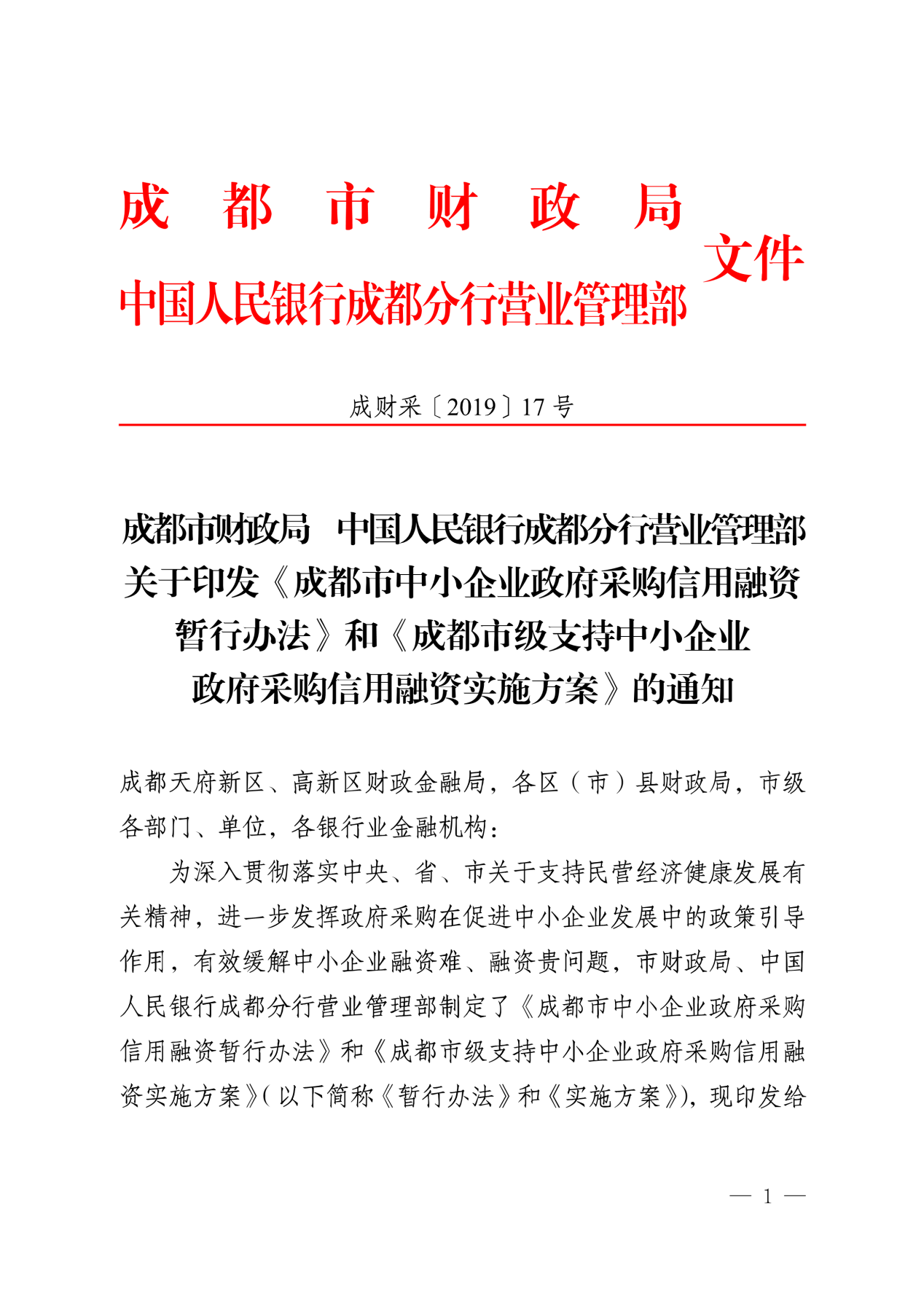 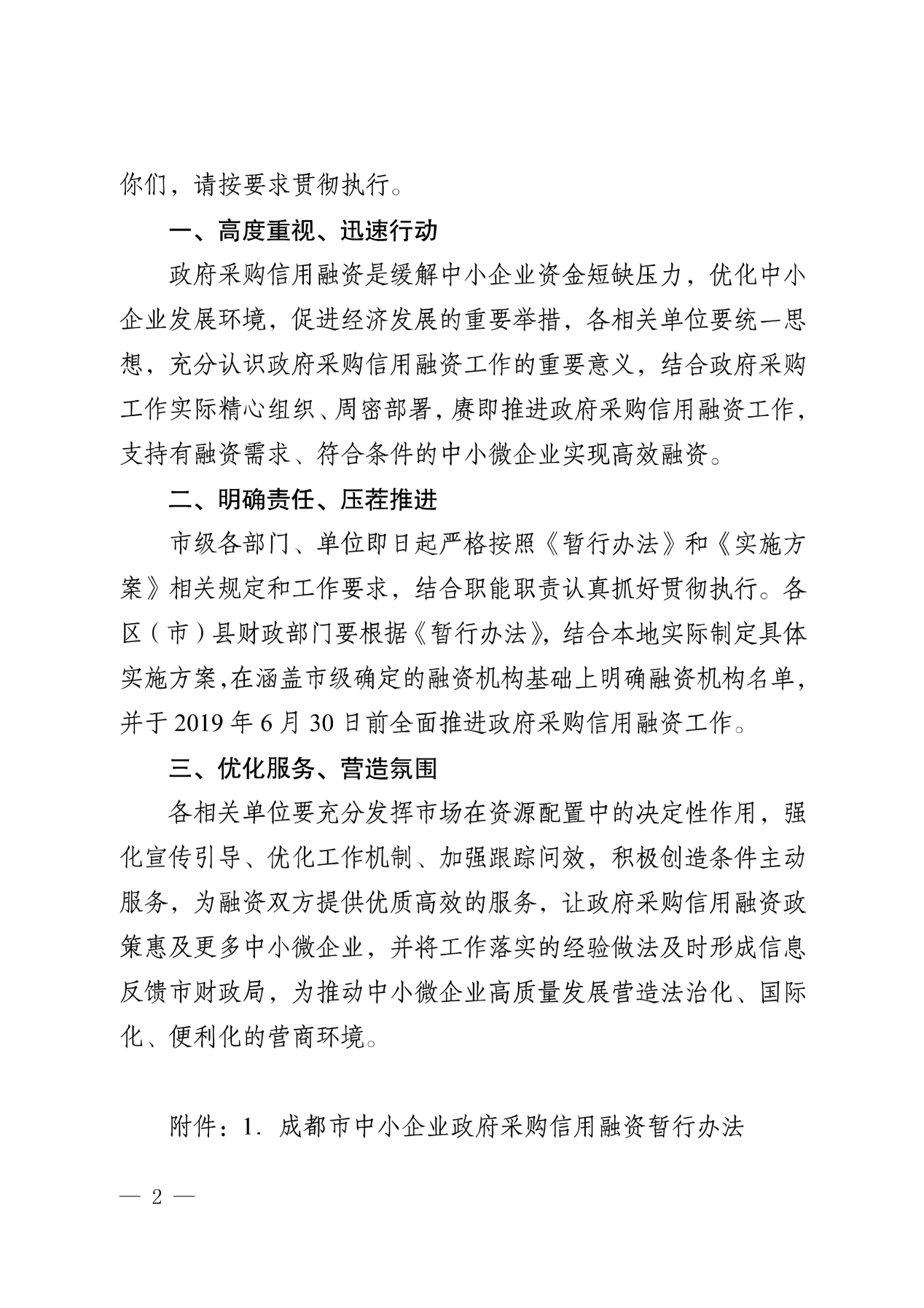 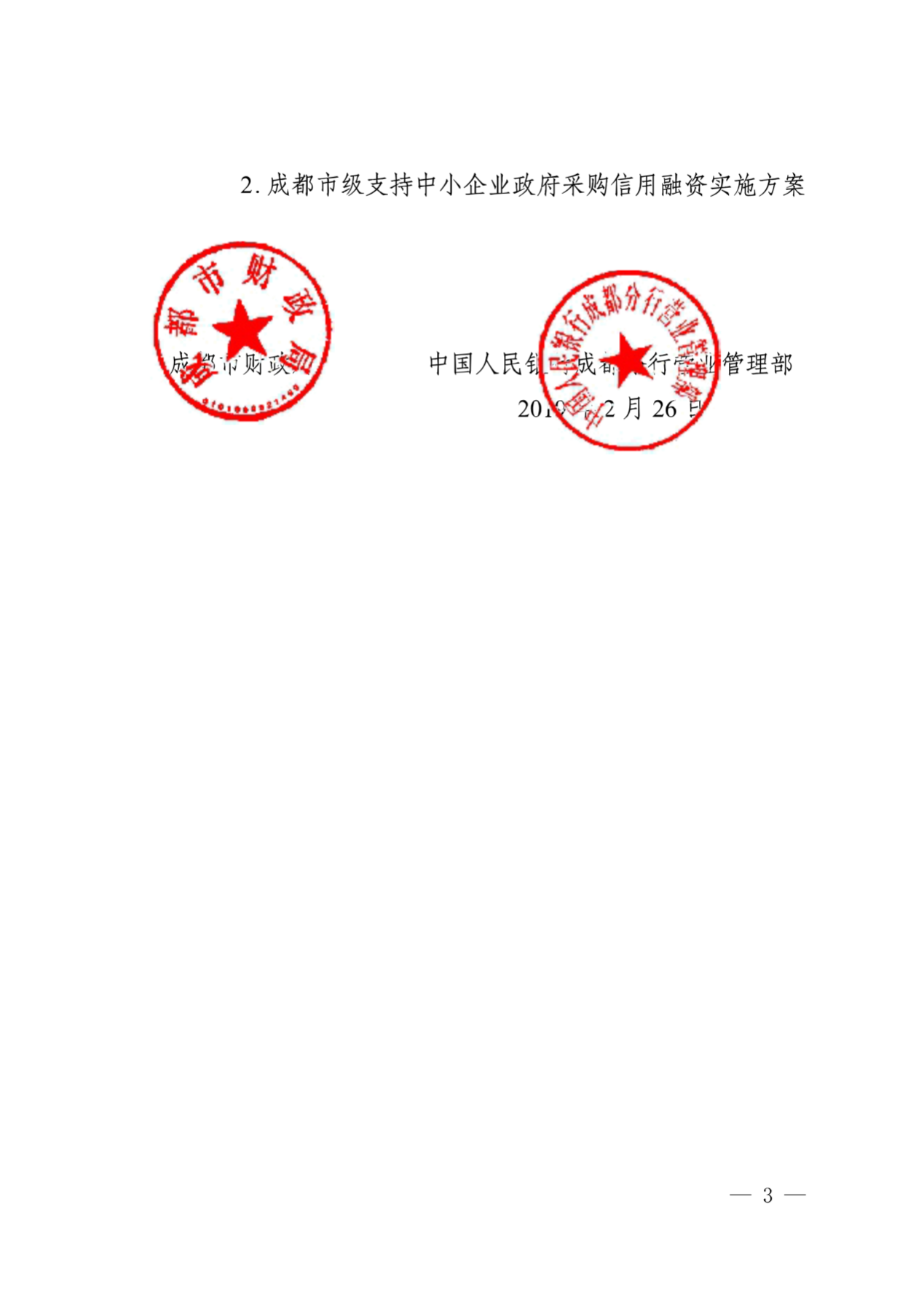 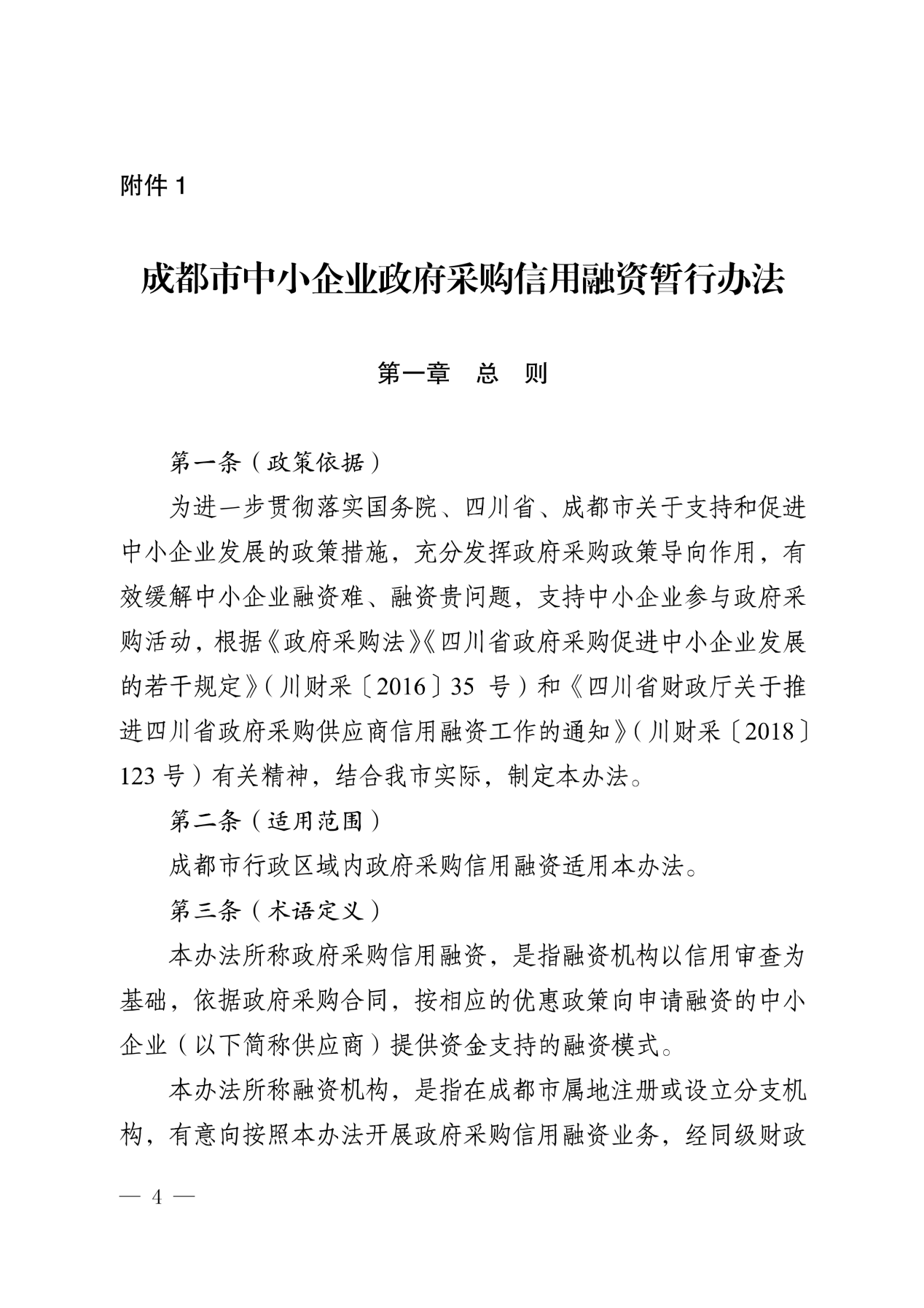 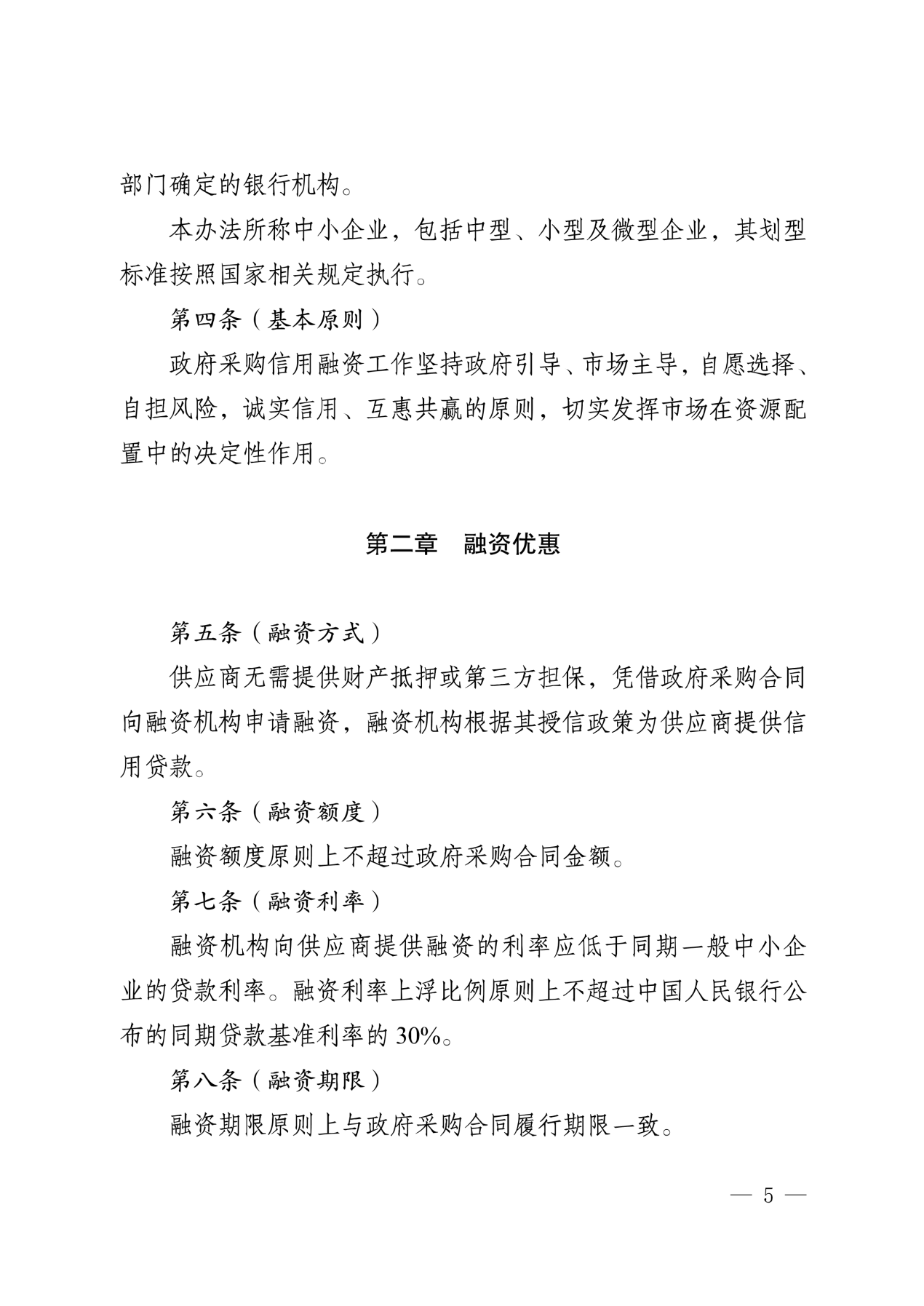 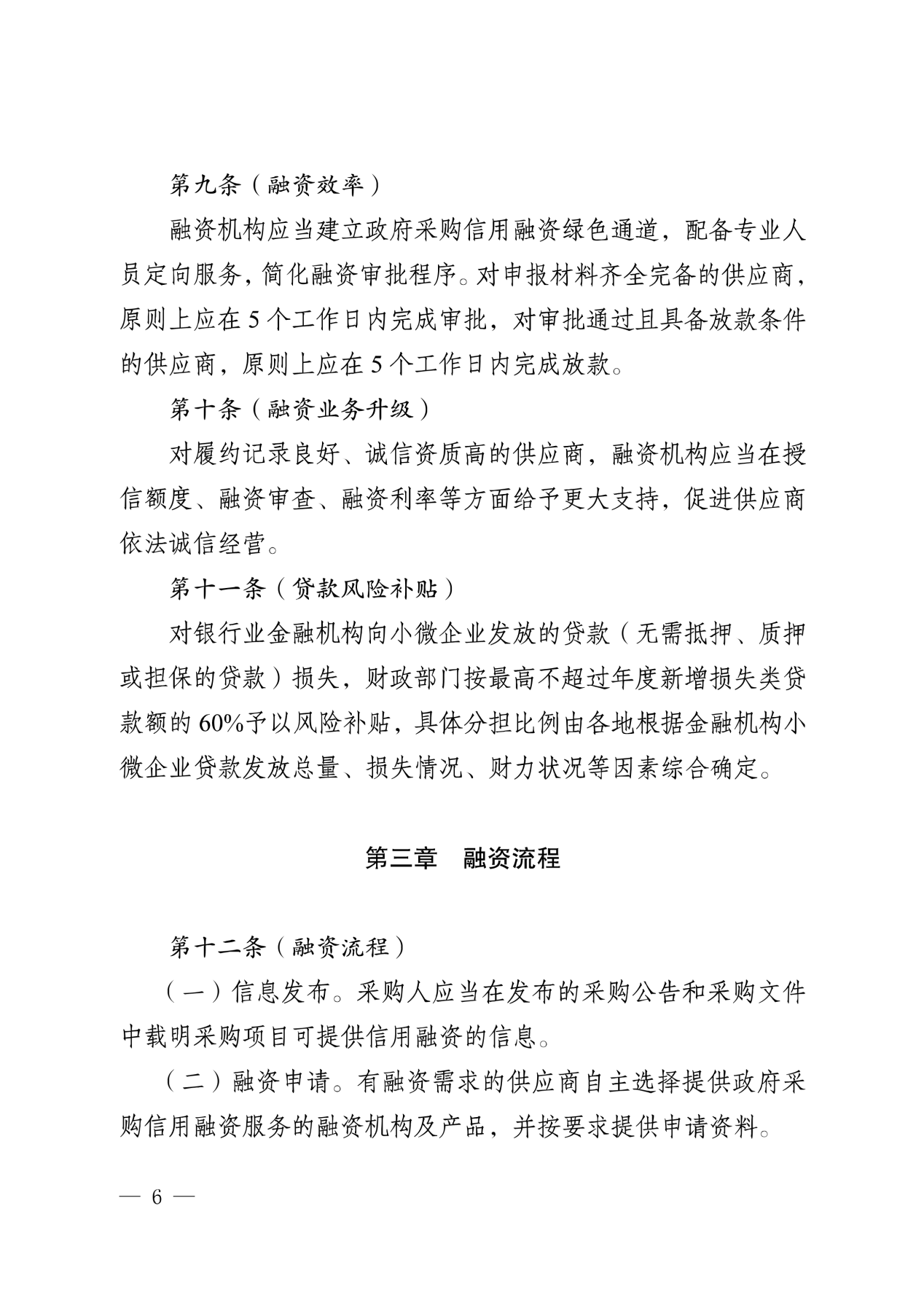 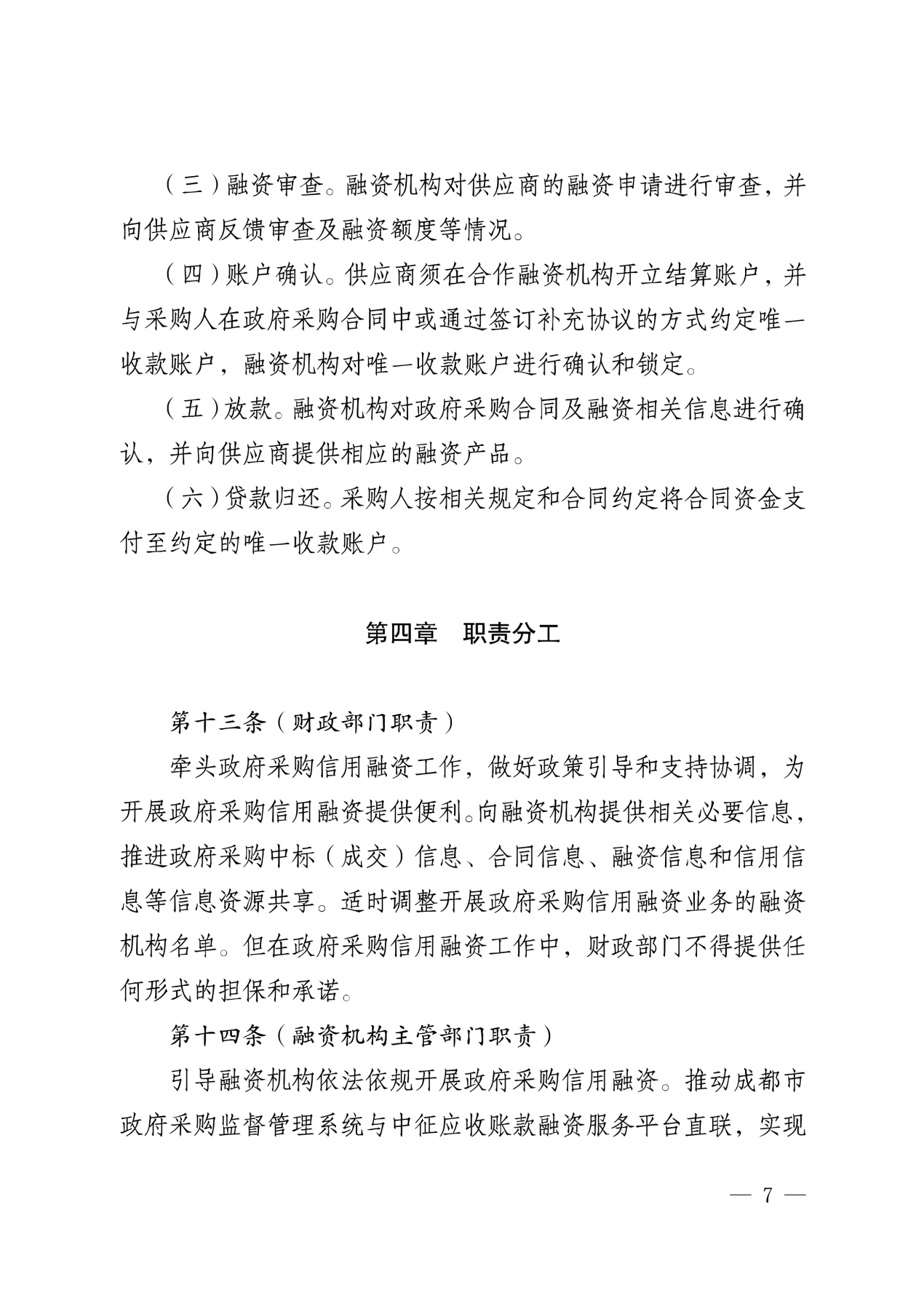 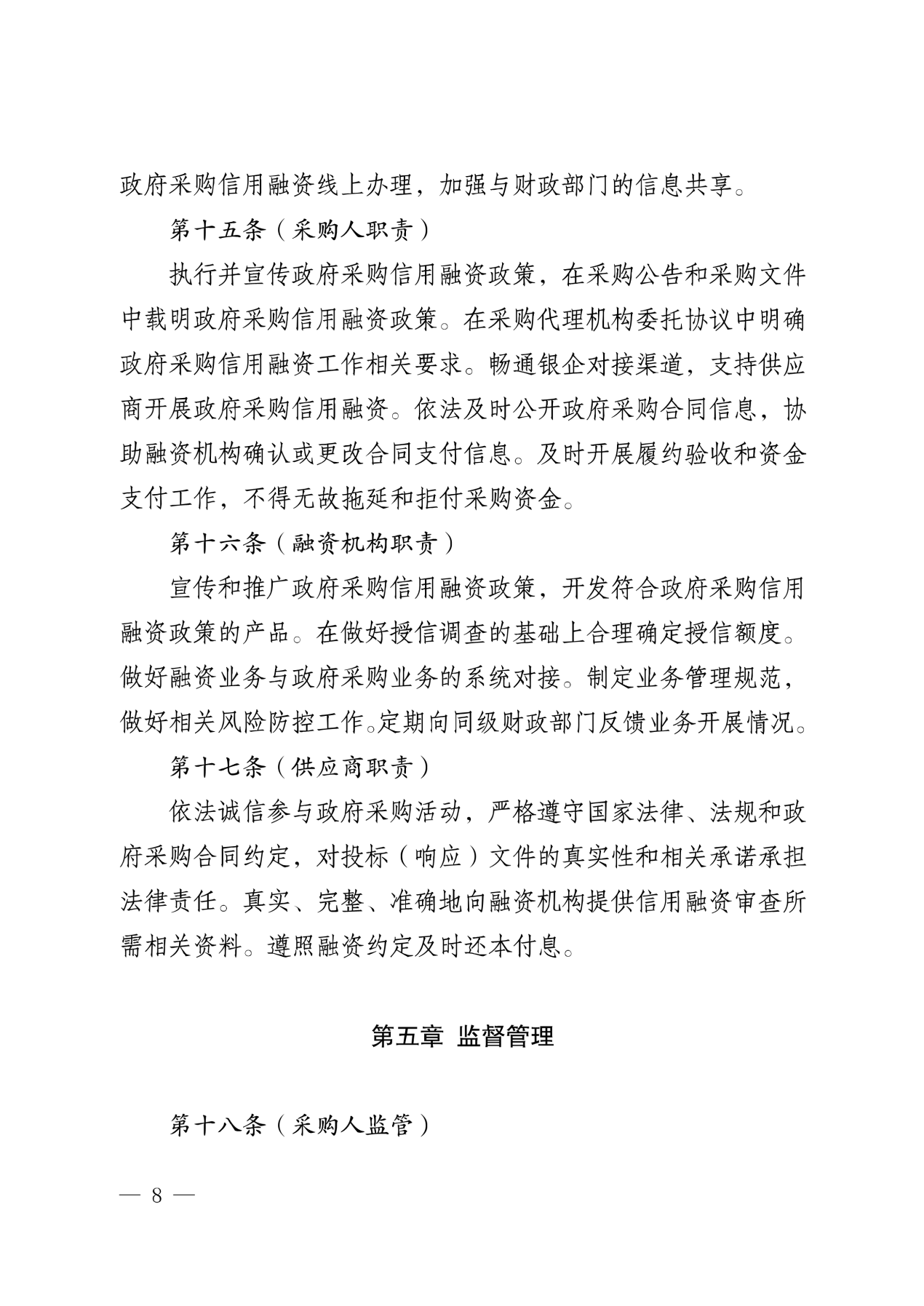 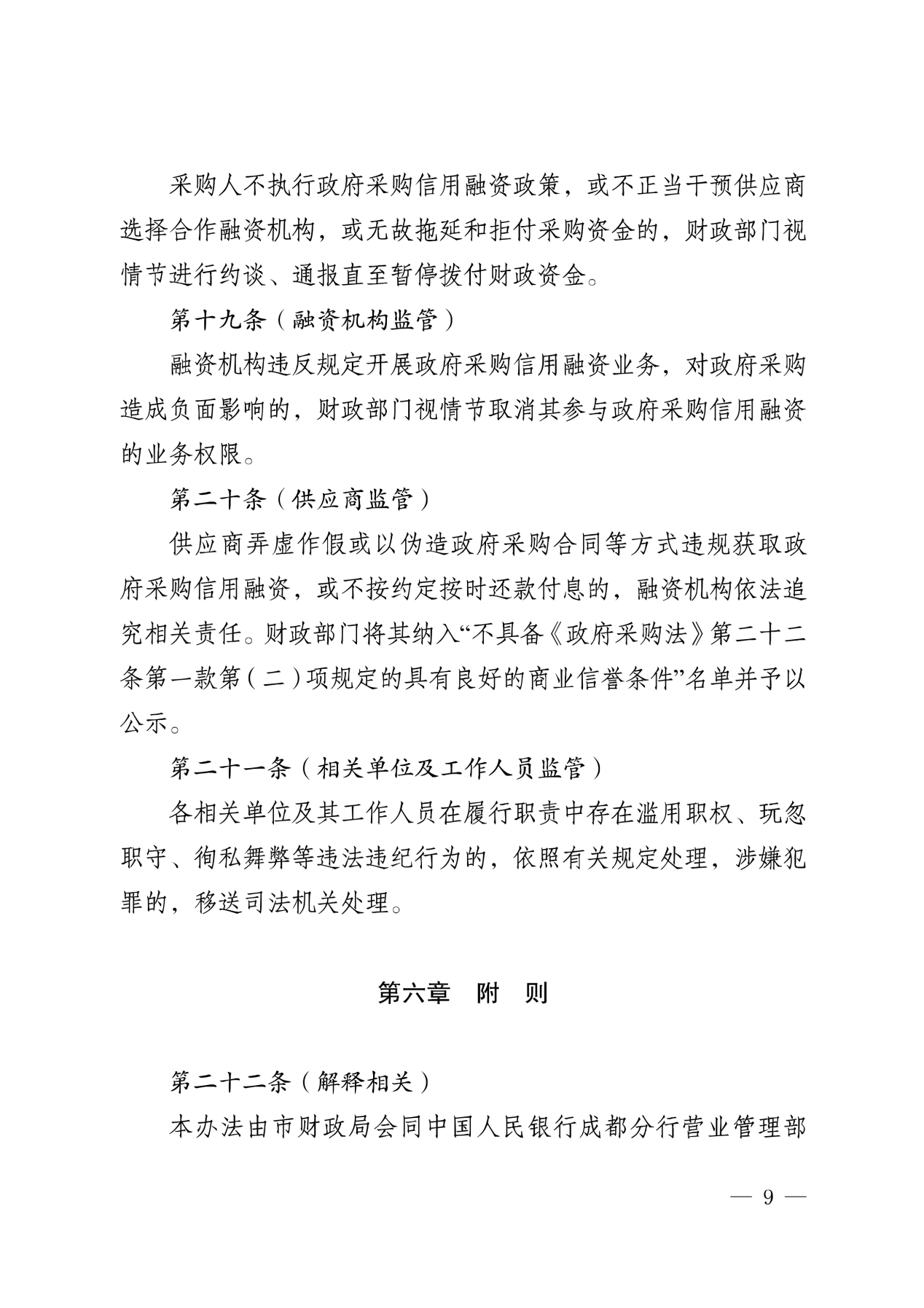 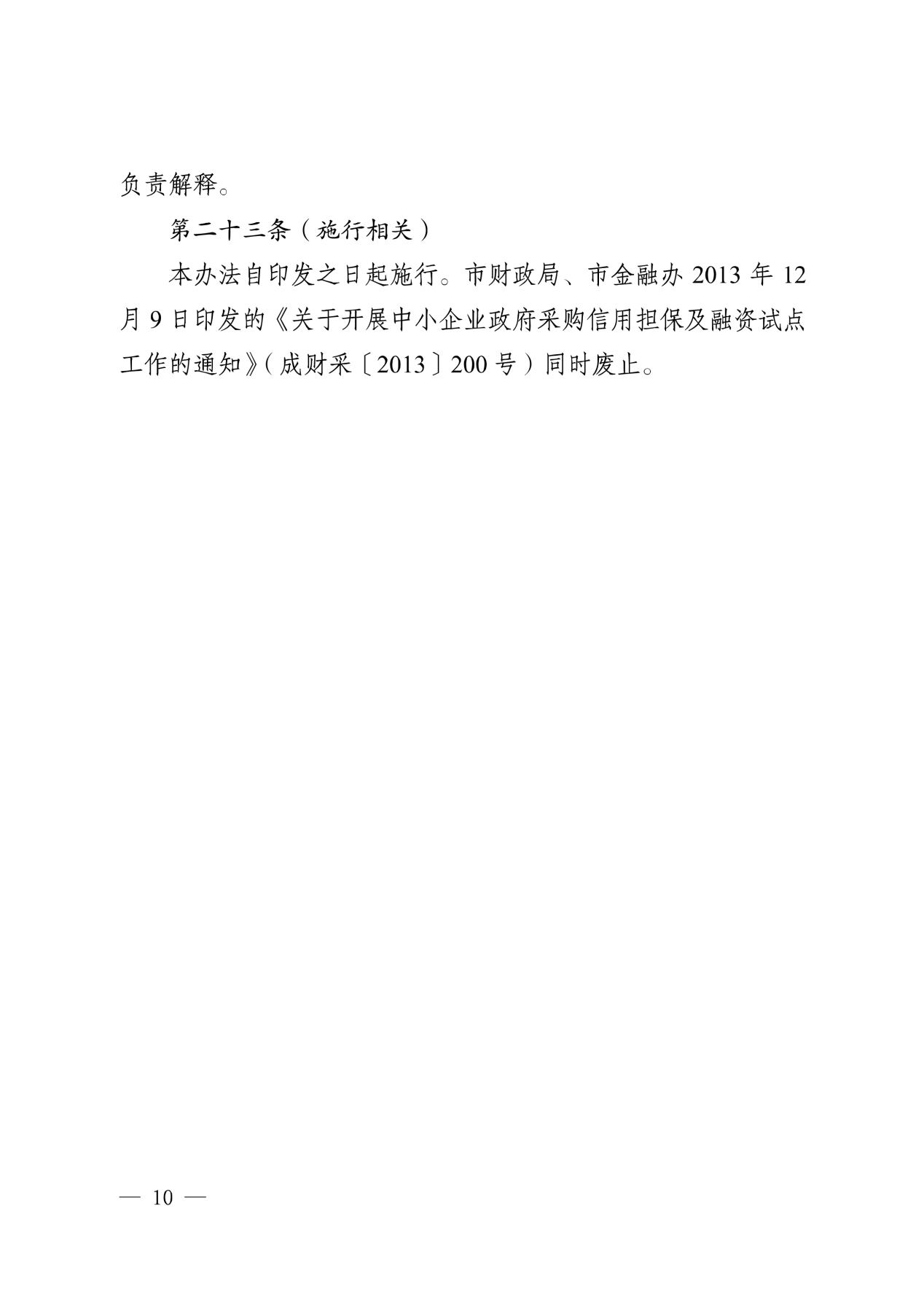 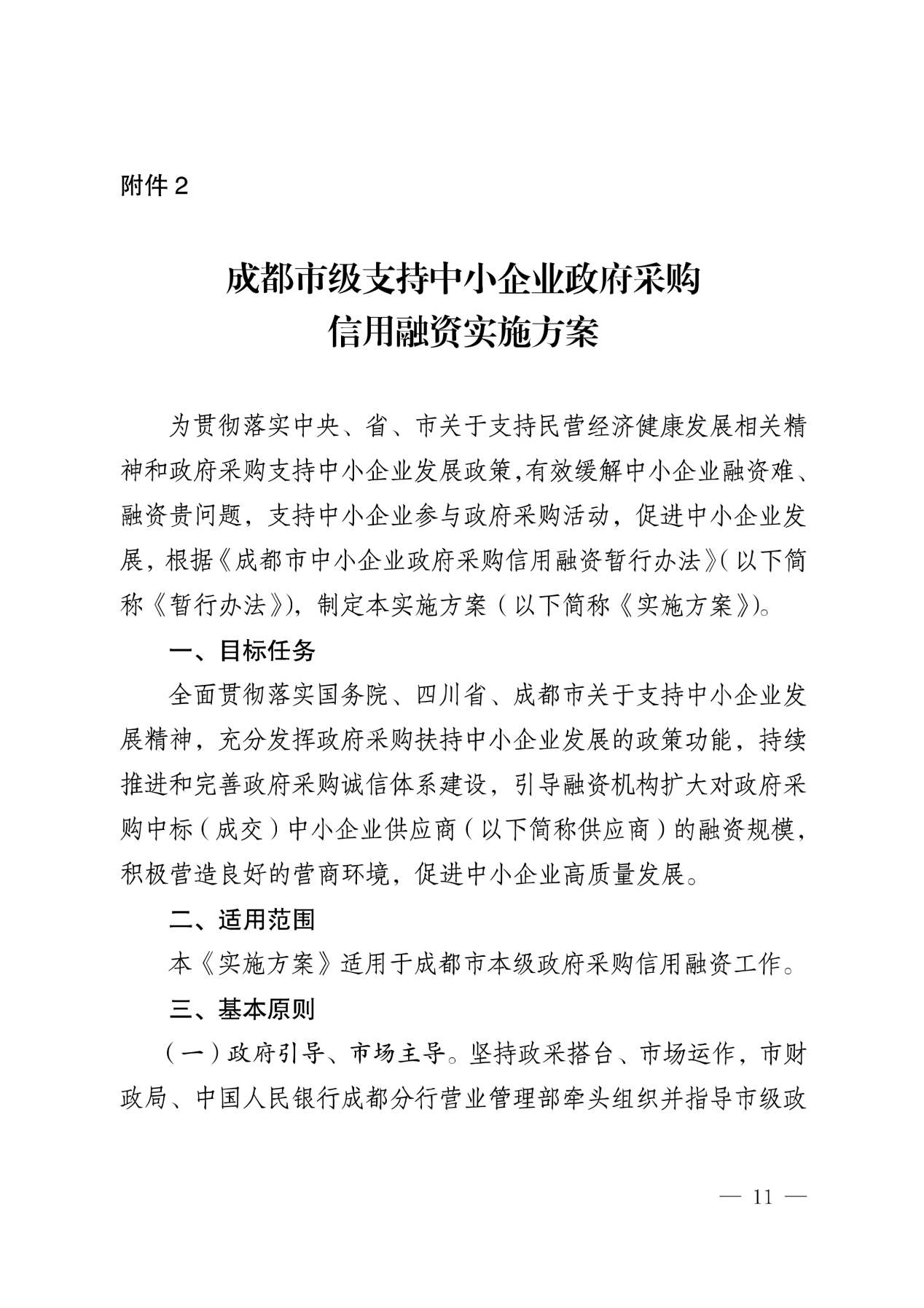 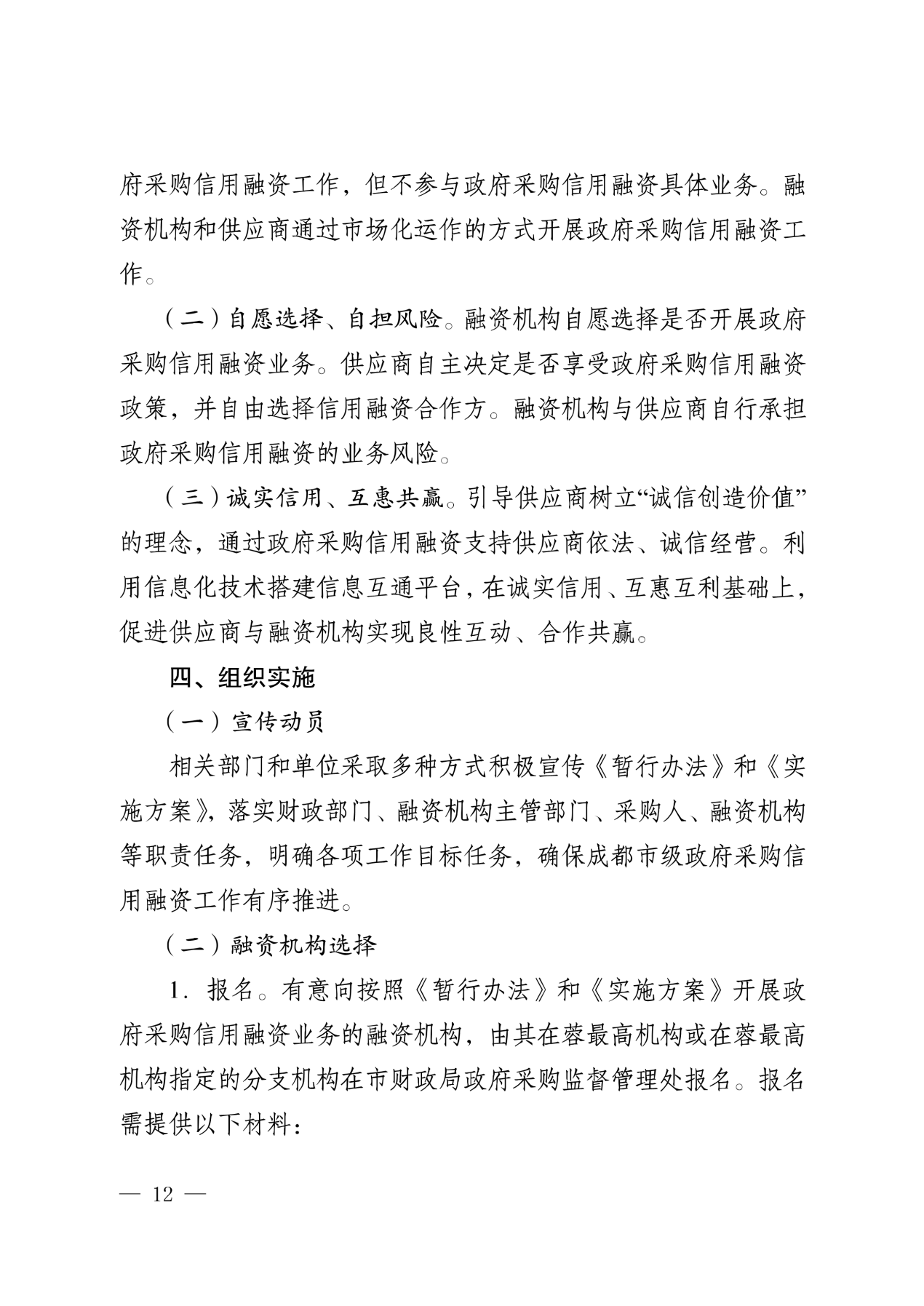 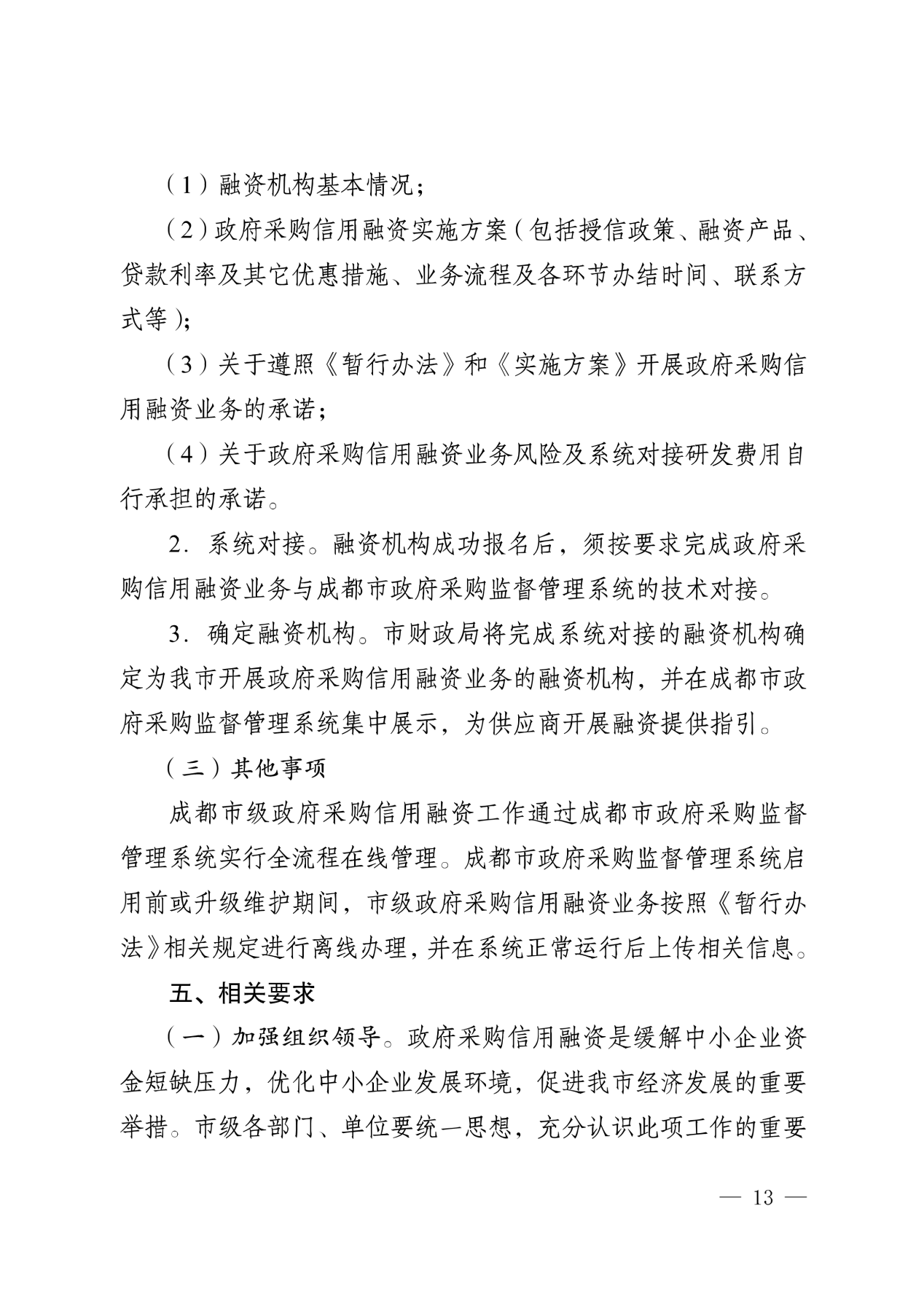 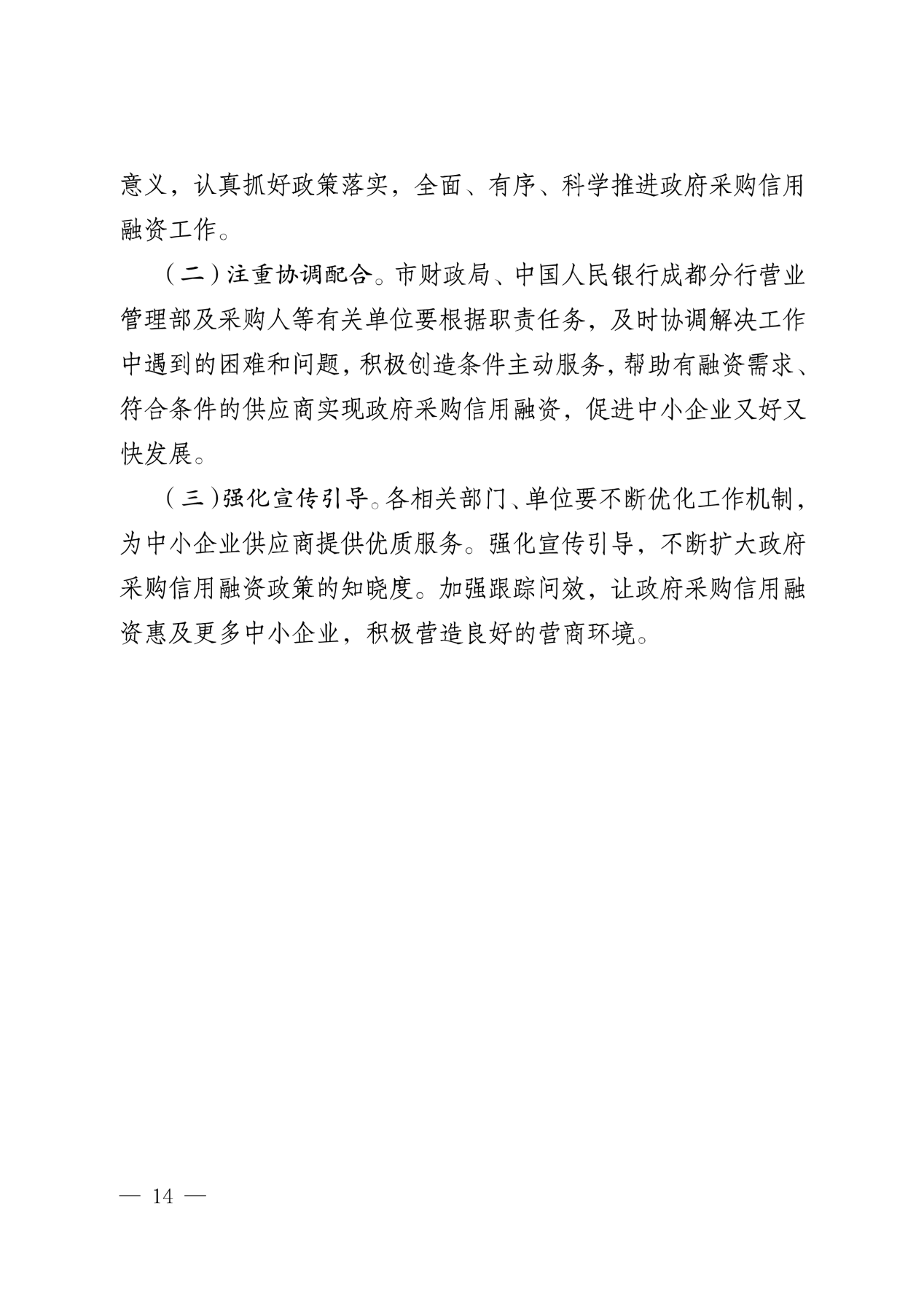 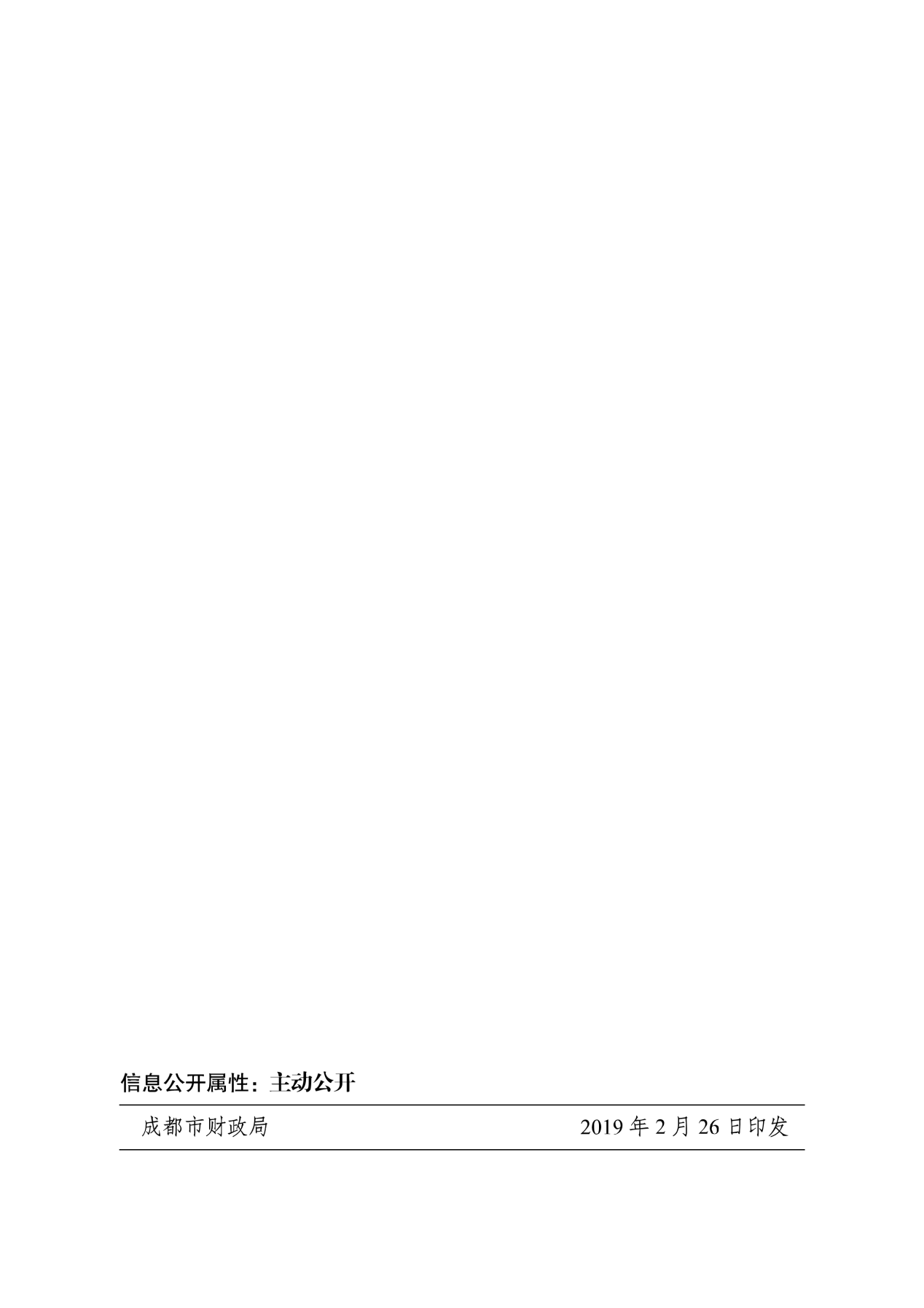 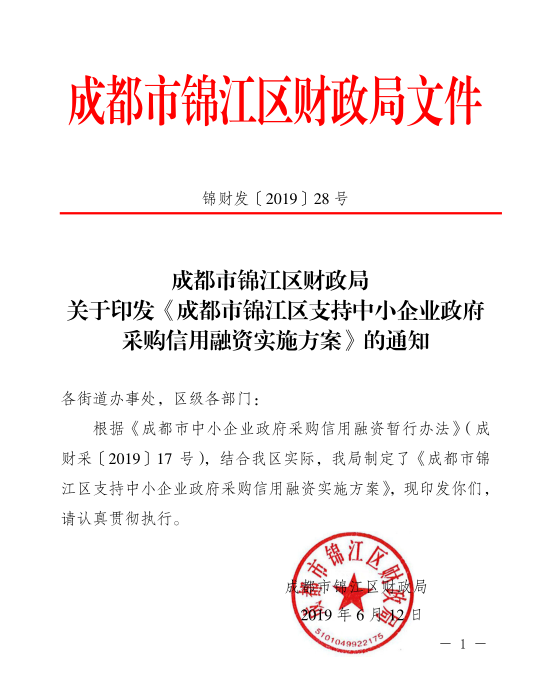 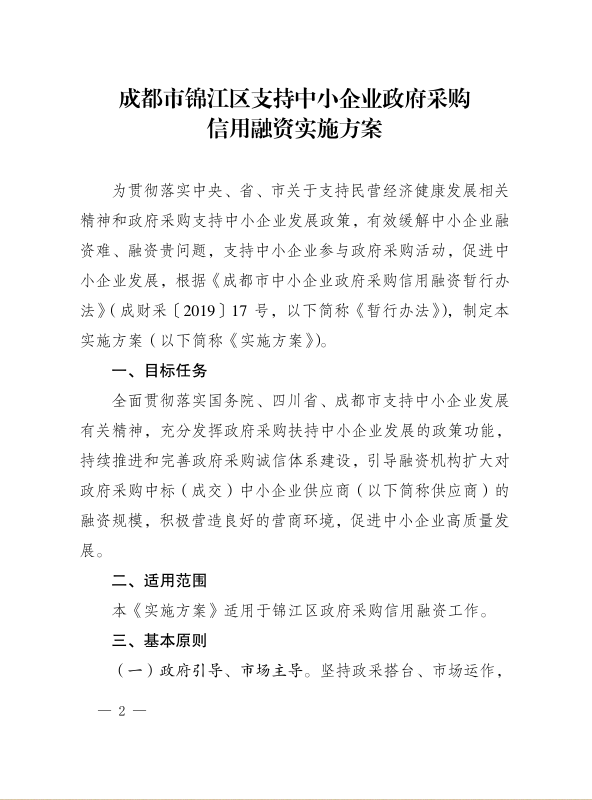 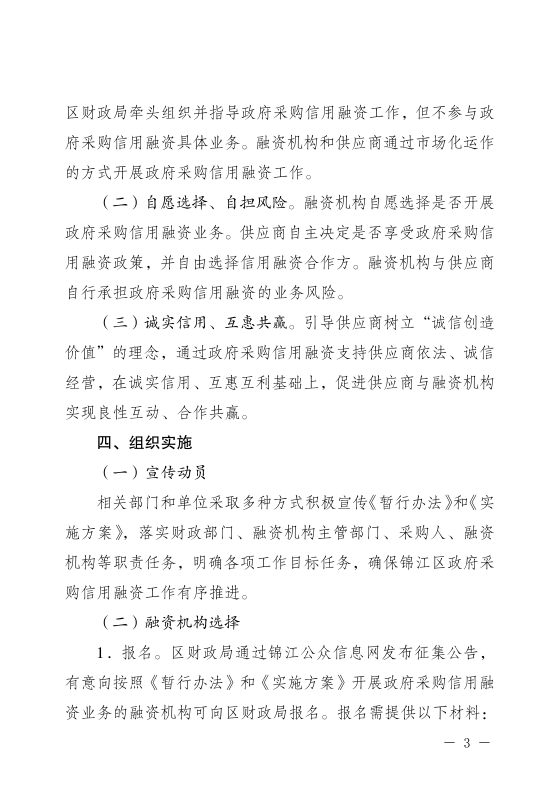 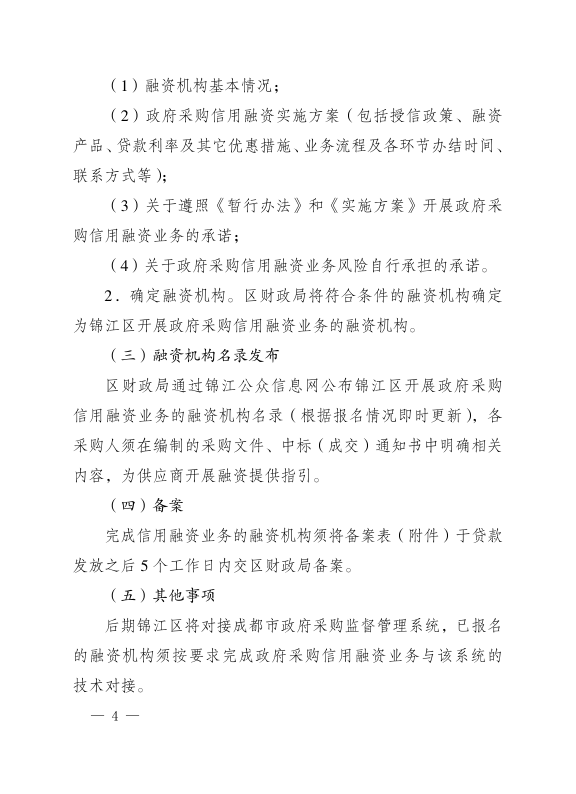 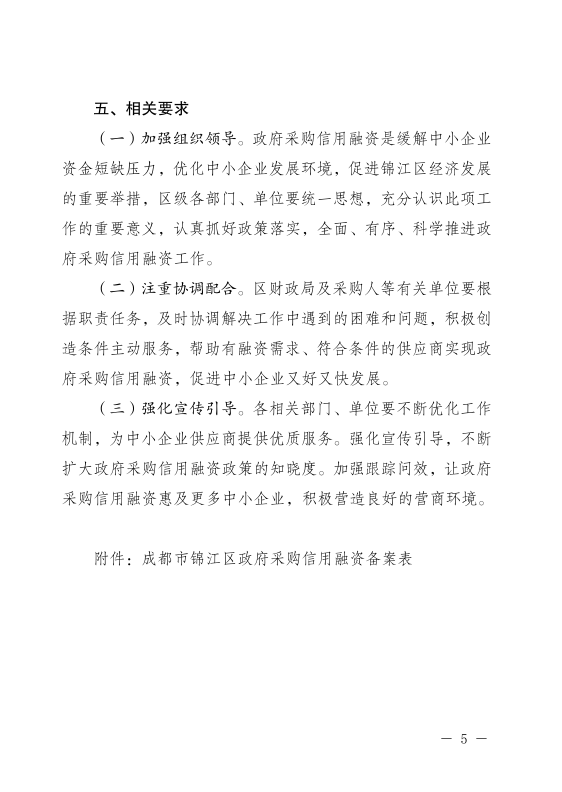 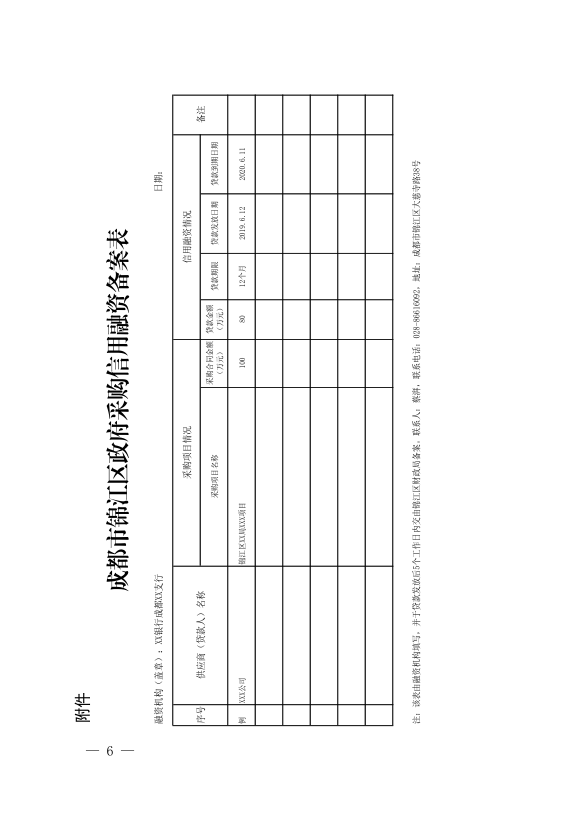 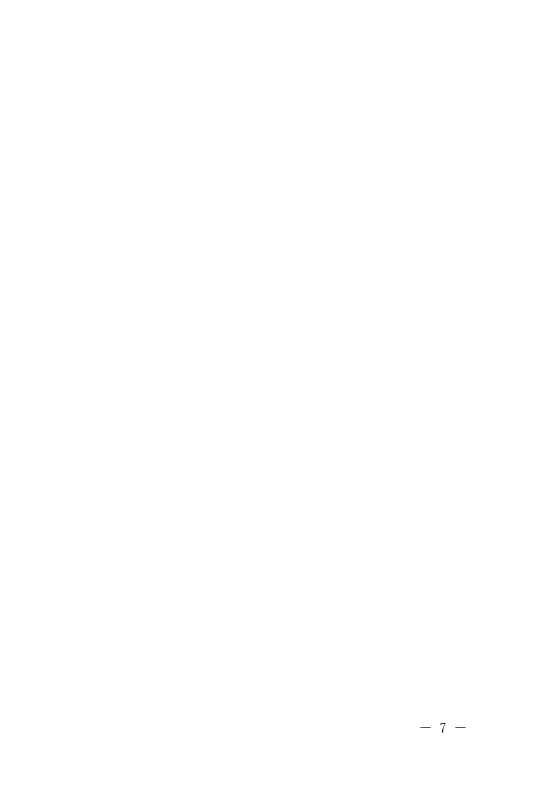 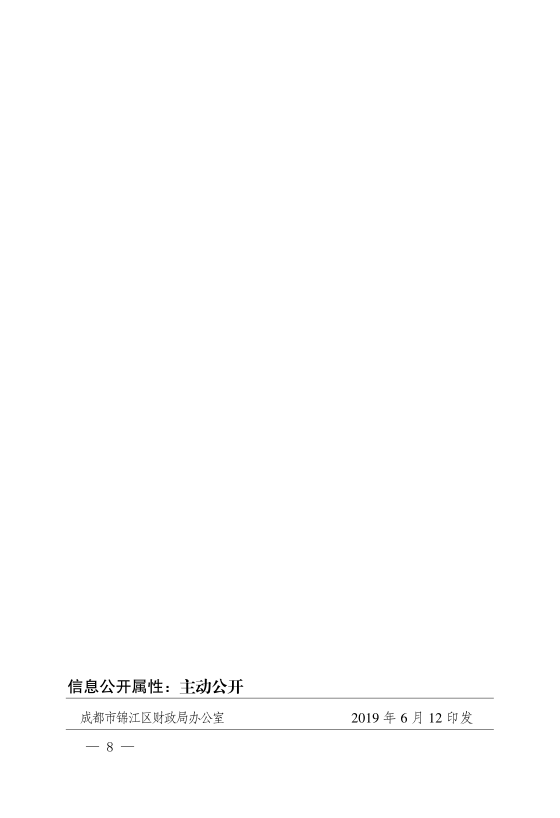 锦江区政府采购信用融资机构名单序号货物名称（标的名称）数量所属行业室内全彩屏 3.94m*2.34m9.22平方工业室内全彩屏5.12m*2.88m14.75平方工业开关电源箱2套工业接收卡2套工业视频处理器2套工业监视单元2套工业无线传屏器2台工业发布系统2套工业工程布线2项工业结构及不锈钢包边2项工业系统集成2项工业序号应知事项说明和要求采购预算人民币25.0324万元。最高限价本项目最高限价为人民币25.0324万元，投标人投标报价高于最高限价的则其投标文件将按无效投标文件处理。采购方式公开招标评标方法综合评分法(详见第6章)低于成本价不正当竞争预防措施在评标过程中，评标委员会认为投标人投标报价明显低于其他通过符合性审查投标人的投标报价，有可能影响产品质量或者不能诚信履约的，评标委员会应当要求其在合理的时间内提供书面说明，必要时提交相关证明材料。投标人提交的书面说明、相关证明材料（如涉及），应当加盖投标人（法定名称）电子签章，在评标委员会要求的时间内通过政府采购云平台进行递交，否则无效。如因断电、断网、系统故障或其他不可抗力等因素，导致系统无法使用的，由投标人按评标委员会的要求进行澄清或者说明。投标人不能证明其投标报价合理性的，评标委员会应当将其投标文件作为无效处理。投标保证金本项目不收取投标保证金。履约保证金详见投标人须知2.6.4投标有效期提交投标文件的截止之日起120天。投标文件的制作和签章、加密详见投标人须知2.4.11投标文件的递交详见投标人须知2.4.12注：投标人使用CA证书在投标截止时间前，将投标文件上传至政府采购云平台，上传前须对投标文件是否有电子签章等进行核对。投标文件的补充、修改详见投标人须知2.4.13投标文件的撤回详见投标人须知2.4.14开标及开标程序详见投标人须知2.5.1。投标文件解密：开启解密后，投标人应在系统提示的解密开始时间后60分钟内，使用对投标文件进行加密的CA证书在线完成对投标人递交至政府采购云平台的投标文件的解密。投标人电脑终端等硬件设备和软件系统配置：投标人电脑终端等硬件设备和软件系统配置应符合开标大厅投标人电脑终端配置要求并运行正常，投标人承担因未尽职责产生的不利后果。政府采购云平台运行基本环境要求：电脑应安装并顺利运行64位win7以上操作系统，谷歌浏览器；正确的CA及签章驱动等；能流畅访问互联网。开标、投标文件的解密详见《成都市全流程电子化采购系统操作指南——供应商版》。对招标文件中供应商参加本次政府采购活动应当具备的条件,招标项目技术、服务、商务及其他要求,评标细则及标准,以及关于资格审查的询问、质疑向采购人提出，并由采购人按相关规定作出答复（详见投标人须知2.8）。对招标文件中的其他内容、采购过程及中标结果（除资格审查）的询问、质疑向区采购中心提出，并由区采购中心按相关规定作出答复（详见投标人须知2.8）。投标人投诉投诉受理单位：本项目同级财政部门，即成都市锦江区财政局。联系电话：028-86513373。地址：成都市锦江区大慈寺路38号。评标情况公告所有投标人投标文件资格性、符合性检查情况、采用综合评分法时的得分情况、评标结果等将在成都市公共资源交易服务中心网、四川政府采购网上采购结果公告栏中予以公告。中标通知书中标公告在四川政府采购网上公告后，中标供应商自行登录政府采购云平台下载中标通知书。合同签订地点四川省成都市政府采购合同公告、备案政府采购合同签订之日起2个工作日内，采购人将在四川政府采购网公告政府采购合同；疫情防控期间，采购人原则上在5个工作日内与供应商签订政府采购合同及向本采购项目同级财政部门，即成都市锦江区财政局备案政府采购合同。中小企业政府采购信用融资参加本次招标活动的中小企业供应商无需提供财产抵押或第三方担保，凭借政府采购合同可向融资机构申请融资。具体内容详见招标文件附件《四川省财政厅关于推进四川省政府采购供应商信用融资工作的通知》(川财采[2018]123号)和《成都市财政局 中国人民银行成都分行营业管理部关于印发〈成都市中小企业政府采购信用融资暂行办法〉和〈成都市级支持中小企业政府采购信用融资实施方案〉的通知》（成财采[2019]17号）和《成都市锦江区区财政局关于印发<成都市锦江区支持中小企业政府采购信用融资实施方案>的通知》（锦财发〔2019〕28号）和成都市锦江区政府采购信用融资机构名单（http://www.cdjinjiang.gov.cn/jjq/c133389/cgrz.shtml）见附件。进口产品招标文件中未载明“允许采购进口产品”的产品，拒绝进口产品的投标。招标文件中载明“允许采购进口产品”的产品，允许国产产品参与投标竞争。采购人可以要求参加政府采购的供应商提供有关资质证明文件和业绩情况，并根据《中华人民共和国政府采购法》规定的供应商条件和采购项目对供应商的特定要求，对供应商的资格进行审查。采购人可以要求参加政府采购的供应商提供有关资质证明文件和业绩情况，并根据《中华人民共和国政府采购法》规定的供应商条件和采购项目对供应商的特定要求，对供应商的资格进行审查。投标人名称注册地址邮政编码联系方式联系人电话电话联系方式传真网址网址单位性质法定代表人或主要负责人姓名技术职称电话电话技术负责人姓名技术职称电话电话财务负责人姓名技术职称电话电话成立时间员工总人数：员工总人数：员工总人数：员工总人数：员工总人数：员工总人数：资质等级其中项目经理项目经理项目经理统一社会信用代码其中高级职称人员高级职称人员高级职称人员注册资金其中中级职称人员中级职称人员中级职称人员开户银行其中初级职称人员初级职称人员初级职称人员账号其中技工技工技工经营范围备注投标报价（元）序号货物名称品牌规格型号制造商进口或国产数量单价总价（单价×数量）1室内全彩屏 3.94m*2.34m9.22㎡xx元/㎡xx元2室内全彩屏5.12m*2.88m14.75㎡xx元/㎡xx元3开关电源箱2套xx元/套xx元4接收卡2套xx元/套xx元5视频处理器2套xx元/套xx元6监视单元2套xx元/套xx元7无线传屏器2台xx元/台xx元8发布系统2套xx元/套xx元9工程布线////2项xx元/项xx元10结构及不锈钢包边////2项xx元/项xx元11系统集成////2项xx元/项xx元投标报价（总价合计）投标报价（总价合计）投标报价（总价合计）投标报价（总价合计）投标报价（总价合计）投标报价（总价合计）投标报价（总价合计）投标报价（总价合计）xx元序号货物名称（标的名称）数量所属行业室内全彩屏 3.94m*2.34m9.22平方工业室内全彩屏5.12m*2.88m14.75平方工业开关电源箱2套工业接收卡2套工业视频处理器2套工业监视单元2套工业无线传屏器2台工业发布系统2套工业工程布线2项工业结构及不锈钢包边2项工业系统集成2项工业序号货物名称（标的名称）技术参数及要求1室内全彩屏（LED显示主屏）1、像素点间距：≤2.5mm(测量误差±0.05mm)2、模组分辨率：128点×64点 3、每平方单元板最大功率≤439W/㎡4、亮度均匀性：≥97%;对比度:6000:15、屏幕水平视角：≥140°屏幕垂直视角：≥130°6、色温调节范围：3000K-90000K7、刷新频率 ≥1920 Hz                                          ▲8、正面防护性能：IP53（提供检验报告复印件）▲9、前触发结构：显示屏模组从正面按压可以弹出，可直接从正面进行内部维修,（提供检测报告复印件)                                      ▲10、所投产品能独立于控制系统外，单独提供屏体的逐点校正及智能亮度调节软件，同时能提供对显示图像细节进行优化处理的主控软件（分别提供相应软件著作权证书复印件）▲11、所投产品须经国家级权威部门检验，检测报告中至少包括对屏体机械强度、发热要求、防火、等测试（提供检测报告复印件）                                                              ▲12、产品符合GB.4943.1-2011中4.2机械强度测试的基本要求，并通过10N恒定作用力试验、250N恒定作用力试验、冲击试验（提供检测报告复印件）▲13、LED显示屏符合GB.4943.1-2011，发热要求的基本要求，并通过温度试验、材料的温度限值、接触温度的限值试验提供检测报告复印件）▲14、LED显示屏通过SJ/T 11141-2017《发光二极管（LED）显示屏通用规范》的低温工作、低温贮存试验提供检测报告复印件）▲15、LED显示屏通过SJ/T 11141-2017《发光二极管（LED）显示屏通用规范》的高温工作、高温贮存试验提供检测报告复印件）▲16、LED显示屏通过GB/T 2423.17-2008《电工电子产品环境试验 第二部分：试验方法 试验Ka：盐雾》中的盐雾试验提供检测报告复印件）。2开关电源箱1. 采用高质量，高可靠性的工业级进口控制器，全天候，全时段稳定可靠运行2. 配电系统包含PLC远程智能控制系统，可执行远程开关机操作，具备过压、过流、欠压、短路、断路及漏电保护措施。3. 实现LED显示屏全智能远程控制系统，可实现对LED智能配电箱的远程设定、控制。4. 内部模块化设计，合理布局，用电安全5. 内设控制电路保险装置，对电路实施全方位监控、保护6. 内部设立具有三芯及两芯插座，方便调试设备及维修供电7. 具有A/B/C三相独立供电指示灯，方便外部判断设备工作状态8. 支持手动一键启动/停止和单点点动控制、远程一键启动/停止和单点点动控制.9. 拥有启动、紧急制停按钮，方便异常状态紧急维护使用。10. 机柜可采用壁装、挂装安装方式，具有防虫、防鼠功效。3接收卡1.板载标准HUB75E接口，减少接插件连接，具有高稳定性和高可靠性；2.采用优质元器件，5V防反接保护电路，-40摄氏度至85摄氏度环境工作，3.8V-6V超宽电压，运行稳定显示优异；3.硬件板载VH3.96-4WV接线端子，与LED模组标准端子通用，安装方便灵活；4.真正的工程锁功能，全局系统绑定/期限锁/运行时长锁/异地授权延期，解锁，改密等各种可靠性保障功能；5.标准统一化带载，全系列带载256X512像素点，最宽256点，最高1024点，宽高自定义；6.PWM芯片专属超大带载，全系列带载256X768像素点，最长256点，最高1024点，宽高自定义；7.支持静态至64S间任意扫描类型；8.支持138译码/595译码/5958译码/2013/2018/5266/5366/等多种译码方式;9.支持行业主流常规IC/双锁存IC/高刷IC;10.支持指定任意单卡/多卡，升级或参数配置；11.支持数据组序任意调整，智能组序向导；12.支持级联智能向导，快速检测联屏；13.支持任意抽列/抽行，任意行序调整；14.支持模组任意90度倍数旋转；15.支持网口、接收卡、XY坐标任意调整，DIY组合，轻松实现各种创意显示屏;16.支持最大四开512点长，任意对称对开/非对称对开；17.支持双程序备份，防止更新过程中异常导致的卡死机；▲18.提供LED全彩逐点校正FPGA控制软件著作权证书并加盖供应商鲜章；▲19.提供LED显示屏显示亮度自动调节的控制系统证书并加盖鲜章。4视频处理器1、具有完备的视频输入接口，1 路 CVBS，1 路 VGA，1 路 DVI，1 路 HDMI，1路USB, 1 路 Audio；支持的输出分辨率水平最大可达 3960点,垂直最大可达2000点；2、可根据显示屏分辨率对输入图像进行逐点缩放；3、支持无缝快切和淡入淡出的切换效果，以增强并呈现专业品质的演示画面；4、只需对一个旋钮和一个按钮进行操作即可完成系统配置 ；5、支持 LCD 界面显示，清晰的按键灯提示, 无缝切换，场景预设，冻结功能；6、支持高清数字信号音视频同步切换，且可支持一路模拟信号音频输入，支持音视频同步切换。7、支持上位机软件和对接中控，通讯方式为RS232；8、支持安卓USB扩展输入（USBE）和SDI扩展输入；9、支持水平/垂直多机同步拼接，支持多机水平拼接▲10、满足高温80℃低温-40℃环境下使用，满足音视频同步、定时任务场景切换，此三条件为硬性要求，必须满足并提供第三方检测报告并加盖供应商鲜章，并在报告中体现此三项内容。5监视单元1、屏幕对角线尺寸≥43"英寸, LED背光源，工业级A级面板，无任何亮暗点。2、屏幕亮度≥250cd/㎡，对比度≥3000:1，物理分辨率1920×1080；屏幕比例为16∶9，观看视角到达水平/垂直178度，72%的色彩饱和度，整屏色彩和亮度均匀性≥90%。产品支持壁挂式及移动推车式安装。▲3、终端接口：输入：AV≥1、HDMI≥2、RJ45 ≥1、USB ≥1，音频3.5座子≥1，可单独外接控制电脑信号源，也可外接外部摄像头等多路高清信号输入设备，客户只需要通过遥控器切换各输入信号端口输入，从而达到迅速判断输入信号源故障原因。投标产品需提供输入接口板卡实物照片或整机接口照片。▲4、本项目涉及到多设备集中管理，为方便用户进行可编程智能中控管理，需提供标准RS232端口操作方式，投标文件中需提供投标型号控制协议代码文档。▲5、上电即可工作,稳定性高，无故障运行时间大于10万小时，满足7×24小时的工作需求,用户可直接硬开机和关机。提供产品支持7×24小时不间断开机时间，提供第三方检测报告并加盖供应商鲜章；▲6、可通过USB接口播放U盘、移动硬盘中主流音视频文件(如avi、mp4、ts、tp、wma、wav等为后缀名的文件)，也可以播放纯文本文件（如TXT为后缀名的文件）；也可通过USB接口进行固件程序升级及产品开机画面更换，提供该功能第三方检测机构检测文件并加盖供应商鲜章；7.含支架。6无线传屏器1、支持多种分辨率输出信号（4K/1080P/720P）。2、无线规格要求：5GHz，802.11ac 2T2R，蓝牙4.0。3、设备接口:1个HDMI输出;1个LAN Ethernet接口（100Mbps）; 1个USB接口；一个直流电源接口。4、网络加密接入：支持PEAPv0, EAP-TLS & EAP-MSCHAPv2等企业路由加密协议，支持不同国家和地区的无线信道选择切换，支持无线直连、无线桥接外网和有线连接多种网络连接模式。5、支持Windows、苹果、安卓系统的电脑手机设备无线同屏。6、支持电脑、手机、高清播放器等设备使用发射器进行无线同屏，发射器支持插手机数据线（安卓和苹果手机）进行无线投屏并具备主客控制管理功能。支持可选配USB接口发射器、HDMI接口发射器和Type-C接口发射器混合同时使用。7、支持苹果iOS系统和安卓系统的手机／平板无线投屏（声音和画面同时传输），并可设置投屏码和主客控制功能，确保投屏安全可控。支持Google Home APP和电脑Chrome浏览器无线投屏。8、支持单、双画面输出，最多二个不同设备信号可以同时显示出来。9、支持USB回控，能够接入鼠标、触摸屏等输入设备来控制被投屏的电脑。支持自动循环播放U盘内视频文件，并可自动切换投屏和播放状态。10、支持在没有互联网状态下，下载投屏软件并投屏；支持网页后台管理，要求系统具备10个以上国家语言系统版本可选。11、设备要求采用可长时间工作不需要重启的Linux系统，并具备自动重启功能。12、要求具备设备管理系统软件，可实现在线设备的状态监测、群组管理、批量设置、定时重启、在线升级等中控管理功能。7发布系统1、可根据LED显示屏大小，自定义屏幕的分辨率设置，灵活多样的界面布局，分屏全屏自由随心；2、支持图片、视频、文本、网址、音频、时钟、混播、天气、PDF、FLASH、PPT、WORD等多种媒体样式；3、支持拖拽式的节目编排，所见即所得的编辑效果；4、支持节目和节目单实时预览，提前预知显示效果；▲5、支持节目轮播；支持节目插播，便于发布紧急显示任务信息，提供第三方检测机构对该功能的检测报告；6、支持节目排程，实现提前规划节目播放显示时间；7、支持节目场景模板化，模板数量用户可自行增减；▲8、支持UGC（实时数据）功能，可对接第三方接口，实时推送第三方信息进行显示播放，发布系统自带UGC（实时数据）功能按钮，提供厂家对此项功能的参数承诺函扫描件；▲9、支持多屏异显功能，可同时通过智能管理一体机输出接口模拟多路信号源同步输出节目到不同LED显示屏显示，为客户节省信号源设备成本，提供该项功能厂家参数承诺函扫描件，产品交付后需对该功能进行查验，无此功能将不通过验收；▲10、发布系统具备信息安全性：具备子账户功能，可以自定义二级账户，即具有用户权限限制及权限管理功能，提供第三方检测机构对该功能的检测报告；11、支持软件操作界面背景自定义设置，用户可根据自己喜好更换软件背景图片；12、支持节目本地化存储，也可以通过U盘导出到其它授权播放设备；▲13、支持嵌套外部应用程序，即可在播放节目中加入APP按键，直接调用其它应用程序，提供该项功能厂家参数承诺函扫描件，并提供软件截图加以辅证；14、支持远程操作，可通过局域网或广域网，发布显示节目；▲15、为避免不必要的知识产权纠纷，LED节目发布系统软件为自主研发产品，提供该软件国家版权局计算机软件著作权登记证书复印件，并提供第三方权威机构网站或手机APP查询截图进行辅证。8工程布线根据现场环境工程布线（主电源线3*5*6芯线、超五类网线、3.5mm音频线等）9结构及不锈钢包边根据现场环境需求制作，全彩屏正面包边≤15CM，采用至少1.5MM的不锈钢材质（颜色可选）10系统集成包括备货、运输、安装、管理制度、人员配置、施工安全等。资格性审查项资格性审查项资格性审查项通过条件1投标人应具有独立承担民事责任的能力投标人应具有独立承担民事责任的能力营业执照（正本或副本）或法人登记证（正本或副本）或其他能够证明投标人具有独立承担民事责任能力的相关证明材料复印件【注：①营业执照或法人登记证或其他证明材料载明有期限的，应在有效期限内；②在中华人民共和国境内注册。】。2书面声明材料具有良好的商业信誉的证明材料投标人具有良好的商业信誉的书面声明材料。【说明：①按招标文件第3章的内容及要求提供书面声明材料；②供应商具有良好的商业信誉。】2书面声明材料参加政府采购活动前三年内，在经营活动中没有重大违法记录1.投标人参加政府采购活动前三年内，在经营活动中没有重大违法记录的书面声明材料。【说明：①按第3章的内容及要求提供书面声明材料；②供应商参加政府采购活动前三年内，在经营活动中没有重大违法记录。】2. 资格审查小组根据“信用中国”和“中国政府采购网”网站的查询结果，在资格审查期间对投标人在参加政府采购活动前三年内，在经营活动中是否有重大违法记录进行审查。【说明：投标人参加政府采购活动前三年内，在经营活动中没有重大违法记录。】2书面声明材料未被列入失信被执行人、重大税收违法案件当事人名单、政府采购严重违法失信行为记录名单1.投标人未列入失信被执行人、重大税收违法案件当事人名单、政府采购严重违法失信行为记录名单的书面声明材料。【说明：①投标人未列入失信被执行人、重大税收违法案件当事人名单、政府采购严重违法失信行为记录名单；②按第3章的内容及要求提供书面声明材料。】2. 资格审查小组根据“信用中国”和“中国政府采购网”网站的查询结果，在资格审查期间对投标人是否被列入失信被执行人、重大税收违法案件当事人名单、政府采购严重违法失信行为记录名单进行审查。【说明：投标人未列入失信被执行人、重大税收违法案件当事人名单、政府采购严重违法失信行为记录名单。】2书面声明材料未处于被行政部门禁止参与政府采购活动的期限内投标人未处于被行政部门禁止参与政府采购活动的期限内。【说明：①按招标文件第3章的内容及要求提供书面声明材料；②供应商未处于被行政部门禁止参与政府采购活动的期限内。】2书面声明材料行贿犯罪记录在行贿犯罪信息查询期限内，投标人及其现任法定代表人、主要负责人没有行贿犯罪记录的书面声明材料。【说明：①按招标文件第3章的内容及要求提供书面声明材料，投标文件中不需提供中国裁判文书网（https://wenshu.court.gov.cn）查询结果的证明材料；②在行贿犯罪信息查询期限内，供应商及其现任法定代表人、主要负责人没有行贿犯罪记录。】2书面声明材料单位负责人为同一人或者存在直接控股、管理关系的不同供应商，不得参加同一项目的投标与投标人负责人为同一人或者存在直接控股、管理关系的相关供应商的书面声明材料。【说明：①按招标文件3.2.2声明的格式及要求提供书面声明材料；②参加投标的供应商中无与投标人的负责人为同一人或者存在直接控股、管理关系的供应商。】3其他具有履行合同所必须的设备和专业技术能力采购人对投标人履行合同所必须的设备和专业技术能力无其他特殊要求，投标人可不提供证明材料。【说明：无须提供证明材料，上传空白页即可，不对本项上传的材料作资格审查】3其他法律、行政法规规定的其他条件采购人对法律、行政法规规定的其他条件无其他特殊要求，投标人可不提供证明材料。【说明：无须提供证明材料，上传空白页即可，不对本项上传的材料作资格审查】3其他不属于其他国家相关法律法规规定的禁止参加投标的供应商1、根据招标文件的要求不属于禁止参加投标或投标无效的供应商；2、资格审查小组未发现或者未知晓投标人存在属于国家相关法律法规规定的禁止参加投标或投标无效的供应商。【说明：无须提供证明材料，上传空白页即可，不对本项上传的材料作资格审查】3其他联合体投标非联合体投标。【说明：无须提供证明材料，上传空白页即可，不对本项上传的材料作资格审查】3其他资质要求无【说明：无须提供证明材料，上传空白页即可，不对本项上传的材料作资格审查】3其他投标保证金无【说明：无须提供证明材料，上传空白页即可，不对本项上传的材料作资格审查】3其他投标文件签章投标文件加盖有投标人（法定名称）电子签章。【说明：无须提供证明材料，上传空白页即可，不对本项上传的材料作资格审查】3其他投标文件资格响应文件的语言语言符合招标文件的要求。【说明：无须提供证明材料，上传空白页即可，不对本项上传的材料作资格审查】4投标文件资格性审查部分组成投标文件资格性审查部分组成符合招标文件“2.4.6投标文件的组成”规定要求。【说明：投标人按招标文件3.2.1关于投标人申明的内容提供关于投标人申明的函。】5具有健全的财务会计制度的证明材料具有健全的财务会计制度的证明材料投标人具有健全的财务会计制度的书面声明材料【说明：①按招标文件3.2.2声明的内容提供书面声明材料；②投标人具有健全的财务会计制度。】。6缴纳社会保障资金的证明材料缴纳社会保障资金的证明材料投标人具有依法缴纳社会保障资金良好记录的书面声明材料【说明：①按招标文件3.2.2声明的内容提供书面声明材料；②投标人有依法缴纳社会保障资金的良好记录。】。7缴纳税收的证明材料缴纳税收的证明材料投标人具有依法缴纳税收良好记录的书面声明材料【说明：①按招标文件3.2.2声明的内容提供书面声明材料；②投标人有依法缴纳税收的良好记录。】。8本项目为专门面向中小企业采购项目，投标人提供的货物全部由符合政策要求的中小企业制造（说明：监狱企业、残疾人福利性单位视同小型、微型企业）本项目为专门面向中小企业采购项目，投标人提供的货物全部由符合政策要求的中小企业制造（说明：监狱企业、残疾人福利性单位视同小型、微型企业）中小企业声明函或残疾人福利性单位声明函或投标产品制造商属于监狱企业的证明文件复印件【说明：（1）投标产品的制造商属于中小企业的投标人应提供中小企业声明函，投标产品的制造商属于残疾人福利性单位的投标人应提供残疾人福利性单位声明函，投标产品的制造商属于监狱企业的投标人应提供省级以上监狱管理局、戒毒管理局（含新疆生产建设兵团）出具的投标人属于监狱企业的证明文件复印件；（2）投标人投标产品全部由采购标的以及其所属行业的中型企业、小型企业、微型企业制造；（3）残疾人福利性单位、监狱企业视同为小型微型企业。】。序号符合性审查项通过条件1投标文件商务技术响应文件及报价要求响应文件组成符合招标文件“2.4.6投标文件的组成”规定要求。2投标文件商务技术响应文件、报价要求响应文件的计量单位、语言、报价货币、投标有效期计量单位、语言、报价货币、投标有效期均符合招标文件的要求。3投标报价开标一览表、投标文件【注：（1）报价唯一（说明：投标报价出现下列情况的，按以下原则处理，并以修正后的价格作为投标人的投标报价：①投标文件中的大写金额和小写金额不一致的，以大写金额为准，但大写金额出现文字错误，导致金额无法判断的除外；②单价金额小数点或者百分比有明显错位的，以总价为准，并修改单价；③总价金额与按单价汇总金额不一致的，以单价金额计算结果为准；同时出现两种以上不一致的，按照前款规定的顺序修正。修正后的报价经投标人以书面形式通过政府采购云平台进行确认，并加盖投标人（法定名称）电子签章，投标人逾时确认的，其投标无效。（2）未超过招标文件规定的最高限价；（3）投标报价应包含本次招标要求的所有货物及服务的费用；（4）在评标过程中，评标委员会认为投标人投标报价明显低于其他通过符合性审查投标人的投标报价，有可能影响产品质量或者不能诚信履约的，评标委员会应当要求其在合理的时间内提供书面说明，必要时提交相关证明材料。（说明：①书面说明、相关证明材料（如涉及）加盖投标人（法定名称）章（电子签章），在评标委员会要求的时间内通过政府采购云平台进行提交；②投标人提供了书面说明、相关证明材料（如涉及），且能证明其投标报价合理性）。（5）如因断电、断网、系统故障或其他不可抗力等因素，导致系统无法使用的，由投标人按评标委员会的要求进行澄清或者说明。】4第4章打★号的技术、服务、商务及其他要求投标文件均实质性响应招标文件中加★号的技术、服务、商务及其他要求。5进口产品招标文件中未载明“允许采购进口产品”的产品，投标产品为国产产品。6不属于禁止参加投标或投标无效的供应商（1）根据招标文件的要求不属于禁止参加投标或投标无效的供应商；（2）评标委员会未发现或者未知晓投标人存在属于国家相关法律法规规定的禁止参加投标或投标无效的供应商。7法定代表人身份证复印件或护照复印件身份证复印件或护照复印件【注：法定代表人或主要负责人身份证复印件（身份证两面均应复印，在有效期内）或护照复印件（法定代表人或主要负责人为外籍人士的，按此提供）。】。8除资格性审查要求的证明材料外，招标文件要求提供的其他证明材料承诺函【说明：①按3.3.7承诺函内容提供承诺函；②承诺的内容满足招标文件的要求。】。评委类别评审项目评分标准分值评审委员会成员投标报价1.经评标委员会评审，通过资格性和符合性审查，且投标报价最低的投标人的投标报价作为评标基准价.2.投标报价得分=(评标基准价／投标报价)×30。30分技术类评审专业资质1.显示屏接入网内，手机和PC端可以对LED显示屏进行为集群播控;PC或手机端经过授权，可以随时远程管理发布播放信息和进行信息内容的监控，供应商提供LED显示屏综合运维集群播控系统软件著作权，提供软件著作权证书复印件的得2分，不提供不得分。2.投标人所投LED显示屏产品具有视频图像运算能力，具有图像优化节能功能，提供led显示屏图像优化节能处理主控系统软件著作权证书的得2分，不提供不得分。3.所投LED厂商具备LED显示屏拼接处理软件系统著作权登记证书复印件的得1分，提供逐点校正及亮度智能调节软件著作权登记证书复印件的得1分，最多得2分，不提供不得分。6分评审委员会成员政策响应投标人投标产品中（除节能产品政府采购品目清单中的政府强制采购产品外）每有1项产品具有国家确定的认证机构出具的节能产品认证证书的，得0.5分；投标人投标产品中每有1项产品具有国家确定的认证机构出具的环境标志产品认证证书的，得0.5分；投标人投标产品中如果有属于无线局域网认证产品政府采购清单（最新一期）中采购目录范围的，得0.5分。本评分项最多得1分。（说明：无线局域网认证产品提供清单复印件，节能产品、环境标志产品提供有效的证书复印件。）1分技术类评审技术参数及要求1.投标人投标产品的技术参数完全满足招标文件技术参数及要求中加▲号的技术参数及要求的得22分；投标人投标产品的技术参数不满足招标文件技术参数及要求中加▲号的技术参数及要求的，则在22分的基础上，按以下原则扣分，每有一项不满足招标文件技术参数及要求中加▲号的技术参数及要求的扣1分。（本项目加▲号的技术参数及要求共计22项）2.投标人投标产品的技术参数完全满足招标文件技术参数及要求中未加▲号的技术参数及要求的，得7分；投标人投标产品的技术参数不满足招标文件技术参数及要求中未加▲号的技术参数及要求的,则在7分的基础上，按以下原则扣分，每有一项不满足招标文件技术参数及要求中未加▲号的技术参数及要求的扣0.1分。（本项目未加▲号的技术参数及要求共计70项）（说明：以阿拉伯数字标注为一项。）29分技术类评审项目实施方案供应商针对本项目的服务方案包括：（1）项目总体实施方案其中包含施工（安装调试）方案；（2）项目进度安排；（3）质量保障措施；（4）应急措施其中至少应提供一套完整的疫情防控方案；（5）安全保障措施；（6）人员岗位配置满足采购人要求，（针对所投学校安装LED显示屏数量，配备合理的施工队数量，每队包含货物配送、勘测定位设计、线路改造、LED显示屏安装、性能调试检测等岗位专职人员姓名、身份证复印件等信息）方案齐全、表述清楚、完全满足项目要求并且能够最大化保障项目顺利实施的得24分。每有一项漏项或方案内容与项目实际脱离或完全不满足要求的扣4分，每有一项有偏差（与本项目无关）或方案内容不完整，有瑕疵或描述不到位或与本项目实际需求不符合或不能完全满足采购人要求的扣2分。2.除上述方案内容外，供应商每增加一项有利于且满足本项目采购需求实施的服务方案加3分；不够完善的加1分，最多加6分。30分技术类评审售后服务根据供应商为本项目制定的售后服务方案打分，方案包括：（1）售后服务承诺；（2）技术支持与服务方案；（3）响应时间；（4）巡检方案。每项分析描述要结合本项目的实际特点进行综合考虑，每项内容描述完全符合采购人实际采购需求的得1分，可添加每有一项有偏差（与本项目无关）或方案内容不完整，有瑕疵或描述不到位或与本项目实际需求不符合或不能完全满足采购人要求的不得分，此项最多得4分。4分序号货物品名品牌规格型号生产厂商数量技术参数及要求单价（元）总价（元）123序号银行名称银行地址联系人及联系电话1中国工商银行成都芷泉支行成都市锦江区一环路东五段103 号杨可 18583269666何小亮 138809955412成都农村商业银行锦江支行成都市锦江区经天路 2 号向茜 13882194997吴姜鼗 189817351173中国银行成都锦江支行成都市锦江区汇泉南路 1 号李经理028-69262125/ 13880694826程经理 028-69262124/ 15982295640张经理 028-69262122/ 186160.55478684中国建设银行成都第九支行成都市武侯区人民南路三段 17号附 1 号陈劲松028-85442391/13808042188张易伟028-85289896/186282496175成都银行锦江支行成都市锦江区书院西街 1-33 号徐强 1361605551573郑蓓 13982294491余继龙 181806711276中国工商银行成都春熙支行成都市提督街 50 号曾曦 13982183613何煦 13666223231青呈伟 138809689777上海银行成都东大街支行成都市锦江区东大路 100 号商会大厦 A 座 2 楼金鑫 028-61303012/ 177218857108四川天府银行四川天府银行刘艺婷15108295326郑瑶瑶13438008900